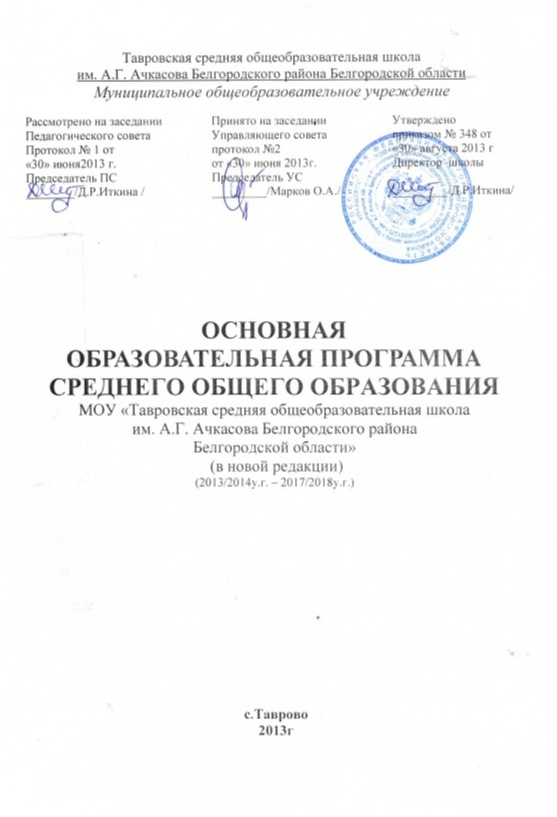 Содержание1 . Целевой раздел1.1.Пояснительная запискаОсновная образовательная программа среднего общего образования муниципального общеобразовательного учреждения «Тавровская средняя общеобразовательная школа им.А.Г. Ачкасова Белгородского района Белгородской области» разработана в соответствии с требованиями федерального компонента государственного образовательного стандарта среднего общего  образования 2004 г..Программа определяет цели, задачи, планируемые результаты, содержание и организацию образовательного процесса на ступенях среднего (полного) общего образования и направлена на формирование общей культуры, духовно-нравственное, гражданское, социальное, личностное и интеллектуальное развитие, саморазвитие и самосовершенствование обучающихся, обеспечивающие их социальную успешность, развитие творческих способностей, сохранение и укрепление здоровья.Образовательная программа разработана с учётом типа и вида образовательного учреждения, ориентирована на реализацию социального заказа школы и предназначена удовлетворить потребности:общества- в воспитании молодого поколения граждан, воспринявших лучшие образцы отечественной и мировой культуры, способных к творческой деятельности, самоопределению и самореализации;государства - в увеличении интеллектуального потенциала страны, в притоке молодежи, способной решать государственные задачи и нести за них ответственность,региона- в сохранении и приумножении традиций своей малой Родины, как самобытного центра культуры, неотъемлемой части многонациональной России;высших и средних специальных учебных заведений- в притоке молодежи, осознанно и обоснованно решившей связать свою дальнейшую жизнь с выбранной профессией и способной к ответственному творческому поиску;предприятий и учреждений региона- в пополнении рынка труда молодыми квалифицированными кадрами, способными к дальнейшему профессиональному обучению;выпускника школы - в его социальной адаптации и свободном выборе дальнейшего образовательного маршрута;ученика школы - в получении базового образования по всем предметам и в расширении возможностей для удовлетворения индивидуальных образовательных потребностей как неотъемлемого компонента своего будущего самоопределения;родителей учащихся - в качественном образовании детей, их воспитании и развитии.В основе реализации основной образовательной программы лежит системно-деятельностный подход, который предполагает:— воспитание и развитие качеств личности, отвечающих требованиям информационного общества, инновационной экономики, задачам построения российского гражданского общества на основе принципов толерантности, диалога культур и уважения его многонационального, поликультурного и поликонфессионального состава;— формирование соответствующей целям общего образования социальной среды развития обучающихся в системе образования, переход к стратегии социального проектирования и конструирования на основе разработки содержания и технологий образования, определяющих пути и способы достижения желаемого уровня (результата) личностного и познавательного развития обучающихся;— ориентацию на достижение цели и основного результата образования — развитие на основе освоения универсальных учебных действий, познания и освоения мира личности обучающегося, его активной учебно-познавательной деятельности, формирование его готовности к саморазвитию и непрерывному образованию;— признание решающей роли содержания образования, способов организации образовательной деятельности и учебного сотрудничества в достижении целей личностного и социального развития обучающихся;— учёт индивидуальных возрастных, психологических и физиологических особенностей обучающихся, роли, значения видов деятельности и форм общения при построении образовательного процесса и определении образовательно-воспитательных целей и путей их достижения;— разнообразие индивидуальных образовательных траекторий и индивидуального развития каждого обучающегося, в том числе одарённых детей, детей-инвалидов и детей с ограниченными возможностями здоровья.Принципы образовательной деятельностиПринцип личностной ориентации образовательного процесса:Данный принцип требует обеспечения психологической комфортности каждой личности, создание условий для полной реализации  её индивидуальных особенностей, интересов, установки, направленности; создание атмосферы педагогического оптимизма; ориентации на успех и мотивацию успешности. Его основными сторонами являются:- ценность личности, заключающаяся в самоценности ребенка;- уникальность личности, состоящая в признании индивидуальности каждого ребенка;- приоритет личностного развития, когда обучение выступает не как самоцель, а как средство развития личности каждого индивидуума;- субъектность учебно-воспитательного процесса, ориентация на внутреннюю мотивацию обучения и свободу выбора ребенком сфер приложения сил в организации школьной жизни;самореализация – раскрытие и развитие природных возможностей, задатков, способностей, потребностей и склонностей;- социализация – осознание и освоение человеком современных культурных ценностей, знаний, форм бытовой, экономической, социальной, духовной жизни; адаптация к существующим в обществе правилам и нормам жизни;- индивидуализация – развитие продуктивно-творческого индивидуально-неповторимого потенциала личности.Принцип культуросообразности:он заключается в том, что школа должна открывать ребёнку дверь в мировую культуру через постижение ценностей и норм малой родины. Содержание, методы и формы образования должны отражать культурные ценности, присущие не только  российскому этносу, но и социуму региона.Принцип природосообразности:основан на научном понимании взаимосвязи природных и социокультурных процессов; это значит, что учащихся обучают и воспитывают сообразно их полу, возрасту, формируют у них ответственность за развитие самих себя.Принцип деятельностной ориентации:взаимодействие с учащимися основывается на признании его предшествующего развития, учёте его субъективного опыта. Основополагающей идеей организации образовательного процесса является идея интеграции всех видов деятельности: учебной, художественно-эстетической, трудовой, спортивной и так далее, что воплощается в создании личностно-ориентированной воспитательной системы школы, предполагающей переход от педагогики мероприятий к педагогике общения.Принцип реальности предполагает координацию целей и направлений воспитания и обучения с объективными тенденциями развития жизни общества, развития у учащихся качеств, которые позволяют им успешно адаптироваться к трудностям и противоречиям современной жизни. В этой связи особое значение приобретают воспитание правовой и политической культуры личности на основе знания современного законодательного процесса, государственного устройства общества, конституционных прав, свобод и обязанностей.Принцип гуманности, предполагающий:- создание в школе  атмосферы заботы о здоровье и благополучии, уважения чести и достоинства личности ребенка, педагога; формирование в школе  действенной альтернативы тем тенденциям развития современной цивилизации в целом и российского общества в частности, которые разрушают человеческую личность (обстановка нетерпимости, насилия, экстремизм, жестокость, грубость, хамство, несправедливость в отношениях между личностями, народами, нациями);- развитие таких ценностей и приоритетов, как сохранение и развитие жизни на Земле, разумное отношение к природным богатствам Белгородской области;- формирование человеческих взаимоотношений на основе дружелюбия, доброжелательности, национального согласия, сотрудничества, взаимной помощи, заботы и ответственности, справедливости, правдивости, честности, совестливости, порядочности;- создание действенной службы социально-педагогической и психологической помощи школьникам.Принцип непрерывности и преемственности – предполагает связь между ступенями образования, наличие последовательной цепи учебных задач на всём протяжении образования, переходящих друг в друга и обеспечивающих постоянное, объективное и субъективное продвижение учащихся вперёд на каждом из последовательных временных отрезков.  Принцип демократичности, предполагающий организацию всей школьной деятельности на основе подходов, противоположных авторитарности, бюрократии, с одной стороны, и анархической вседозволенности – с другой, реализуется в системе обучения и воспитания через:- разработку системы локальных актов, определяющих содержание, цели, по определенным направлениям деятельности в школе;- создание отношение в коллективе, на основе взаимного уважения прав и свобод учителей, учеников, родителей;- разработку и внедрение в школе  ученического самоуправления, кодексов, уставов и правил поведения, устанавливающих взаимную ответственность членов коллектива в осуществлении личных прав и свобод;- развитие коллективных и коллегиальных начал управления и самоуправления школой с равноправным участием педагогов, родителей, учащихся; постепенная передача полномочий администрации и педагогического коллектива детскому коллективу в работе по организации жизни школы, класса;- развитие гражданской инициативы, приобретение практического опыта участия в современных демократических процессах.Принцип эффективности социального взаимодействия предполагает формирование навыков социальной адаптации, самореализации.Перечисленные принципы реализуются в процессе интеграции основного и дополнительного образования.1.2. Общеучебные умения, навыки и способы деятельности В результате освоения содержания среднего общего образования учащийся получает возможность совершенствовать и расширить круг общих учебных умений, навыков и способов деятельности. Предлагаемая рубрикация имеет условный (примерный) характер. Овладение общими умениями, навыками, способами деятельности как существенными элементами культуры является необходимым условием развития и социализации учащихся. Познавательная деятельностьУмение самостоятельно и мотивированно организовывать свою познавательную деятельность (от постановки цели до получения и оценки результата). Использование элементов причинно-следственного и структурно- функционального анализа. Исследование несложных реальных связей и зависимостей. Определение сущностных характеристик изучаемого объекта; самостоятельный выбор критериев для сравнения, сопоставления, оценки и классификации объектов. Участие в проектной деятельности, в организации и проведении учебно - исследовательской работы: выдвижение гипотез, осуществление их проверки, владение приемами исследовательской деятельности, элементарными умениями прогноза (умение отвечать на вопрос: «Что произойдет, если…»). Самостоятельное создание алгоритмов познавательной деятельности для решения задач творческого и поискового характера. Формулирование полученных результатов. Создание собственных произведений, идеальных и реальных моделей объектов, процессов, явлений, в том числе с использованием мультимедийных технологий, реализация оригинального замысла, использование разнообразных (в том числе художественных) средств, умение импровизировать. Информационно-коммуникативная деятельность Поиск нужной информации по заданной теме в источниках различного типа. Извлечение необходимой информации из источников, созданных в различных знаковых системах (текст, таблица, график, диаграмма, аудиовизуальный ряд и др.), отделение основной информации от 8 второстепенной, критическое оценивание достоверности полученной информации, передача содержания информации адекватно поставленной цели (сжато, полно, выборочно). Перевод информации из одной знаковой системы в другую (из текста в таблицу, из аудиовизуального ряда в текст и др.), выбор знаковых систем адекватно познавательной и коммуникативной ситуации. Умение развернуто обосновывать суждения, давать определения, приводить доказательства (в том числе от противного). Объяснение изученных положений на самостоятельно подобранных конкретных примерах. Выбор вида чтения в соответствии с поставленной целью (ознакомительное, просмотровое, поисковое и др.). Свободная работа с текстами художественного, публицистического и официально-делового стилей, понимание их специфики; адекватное восприятие языка средств массовой информации. Владение навыками редактирования текста, создания собственного текста. Использование мультимедийных ресурсов и компьютерных технологий для обработки, передачи, систематизации информации, создания баз данных, презентации результатов познавательной и практической деятельности. Владение основными видами публичных выступлений (высказывание, монолог, дискуссия, полемика), следование этическим нормам и правилам ведения диалога (диспута). Рефлексивная деятельность Понимание ценности образования как средства развития культуры личности. Объективное оценивание своих учебных достижений, поведения, черт своей личности; учет мнения других людей при определении собственной позиции и самооценке. Умение соотносить приложенные усилия с полученными результатами своей деятельности. Владение навыками организации и участия в коллективной деятельности: постановка общей цели и определение средств ее достижения, конструктивное восприятие иных мнений и идей, учет индивидуальности партнеров по деятельности, объективное определение своего вклада в общий результат. Оценивание и корректировка своего поведения в окружающей среде, выполнение в практической деятельности и в повседневной жизни экологических требований. Осознание своей национальной, социальной, конфессиональной принадлежности. Определение собственного отношения к явлениям современной жизни. Умение отстаивать свою гражданскую позицию, формулировать свои мировоззренческие взгляды. Осуществление осознанного выбора путей продолжения образования или будущей профессиональной деятельности. На уровне среднего общего образования, с одной стороны, завершается общеобразовательная подготовка по базовым предметам, а с другой - создаются условия для выбора варианта жизненной стратегии, осознанного  выбора обучающимися профиля, реализации формирования алгоритма индивидуального учебного плана. Целями основной образовательной программы среднего общего образования являются: выстраивание образовательного пространства, адекватного старшему школьному возрасту через создание условий для социального и образовательного самоопределения старшеклассника; для получения школьниками качественного современного образования: позволяющего выпускнику занимать осмысленную, активную и деятельную жизненную позицию, поступить и успешно обучаться в выбранном вузе.На данной ступени обучения образовательная программа ориентирована также на достижение уровня допрофессиональной компетенции наибольшим количеством выпускников. Также программа призвана развить различные формы интеллекта, а также коммуникативные, конструктивные, организаторские, прогностические и проектировочные умения. Уровень общекультурной компетенции предполагает технологичность знаний.Характеристика учащихся, которым адресована программа:Возраст - 15-17 лет.Ведущей деятельностью данного возраста является самоопределение как практика становления, связанная с конструированием возможных образов будущего, проектированием и планированием в нем своей индивидуальной траектории (своего пути). Процессы самоопределения реализуются через осуществление набора проб и приобретение опыта подготовки к принятию решений о мере, содержании и способе своего участия в образовательных и социальных практиках, которые могут выражаться в разных формах. В качестве таких форм для юношества выступают:внутренний мир и самопознание;любовь и семья;ценности и товарищество;интересы и профессия;мораль и общественная позиция.Выделяется три периода в становлении юношеского возраста. Первый период связан с постановкой жизненных целей, второй – с определением условий дальнейшего развития человека, а третий – с определением ресурсов для достижения задуманных целей. Важнейшей спецификой юношеского возраста является его активная включенность в существующие проблемы современности.Виды деятельности старших школьников:Индивидуальная учебная деятельность.Проектно-исследовательская деятельность. Задачи, решаемые старшими школьниками:Освоить стартовые формы университетского образования и связанные с этим способы личностной организации.Выработать приемы и методы организации индивидуальной учебной деятельности. Овладеть приемами систематизации, типологизации и классификации знаний.Выделить сферу своих интересов в связи с современными экономическими, политическими, социальными и научными проблемами. Освоить экспериментальные и поисковые формы организации деятельности.Овладеть стартовыми методиками организации коллектива.Сформировать представления о сфере своих профессиональных интересов, оформить социальные амбиции, овладеть методами личностной организации.	Задачи, решаемые педагогами, реализующими основную образовательную программу полного общего образованияРеализовать образовательную программу уровня среднего общего образования в организационно-учебных базовых элементах и формах высшего образования (лекции, семинары, модульные формы, зачетная система, тренинги).Подготовить учащихся к осуществлению процессов самостоятельного знаниевого конструирования (целостное видение предмета, системная организация предмета, понятийные взаимосвязи и тематические обусловленности).Сформировать у учащихся методы и приемы по исследованию современных проблем и конструированию их эффективных решений.Организовать систему социальной жизнедеятельности и группового проектирования социальных событий.Организовать систему проектно-аналитических событий, в ходе которых оформляется социальная, гражданская и профессиональная позиция учащихся (наставник).Уровень готовности к освоению программы:успешное овладение  образовательной программой основной школы;наличие  устойчивой мотивации к продолжению образования;наличие достаточного запаса знаний в избранной предметной области (готовность к профилированию),овладение уровнем функциональной грамотности по всем предметам.Основаниями для выбора индивидуального учебного плана являются: профессиональные ориентации и жизненные планы учащихся; достижение учащимися уровня образованности, необходимого для успешного продолжения образования; успехи в творческой, социальной деятельности; состояние здоровья ученика.Процедура выбора представлена следующими шагами: информация для учащихся и родителей о возможных вариантах выбора образовательных маршрутов в школе (родительские собрания, Дни открытых дверей и т.п.); анализ жизненных планов учащихся; педагогическая диагностика уровня образованности и анализ творческих и социальных достижений учащихся; анализ состояния здоровья учащихся; собеседование с учащимися и их родителями при зачислении в 10 классы; индивидуальные консультации для родителей и учащихся (рекомендации по возможностям выбора иного образовательного маршрута).Зачисление в 10 класс классы проводится в июне – августе по заявлению родителей (законных представителей), с согласия учащихся.Продолжительность обучения - два года.На завершающей ступени общего образования вводится система специализированной подготовки учащихся – обучение по индивидуальным учебным планам. Обучение по индивидуальным учебным планам – средство дифференциации и индивидуализации обучения, которое позволяет за счет изменений в структуре, содержании и организации образовательного процесса более полно учитывать интересы, склонности способности обучающихся, создавать условия для образования старшеклассников в соответствии с их профессиональными интересами и намерениями в отношении продолжения образования.Технологии обучения в старшей школе тесно связаны с существенным расширением возможности выбора каждым школьником образовательных программ из предложенных ему. При выборе образовательных технологий для старшей школы мы руководствуемся следующими обстоятельствами:приоритет должен отдаваться тем технологиям, которые позволят дифференцировать и индивидуализировать учебный процесс внутри одного класса;чрезвычайно важную роль на этом этапе образования приобретают технологии развития самостоятельной познавательной деятельности.преемственность в выборе технологий  для каждой из трех ступеней:- проектные, индивидуальные и групповые виды деятельности школьников; разные формы модульного, проблемного обучения;-исследовательские методы в обучении;-информационно-коммуникационные технологии;-здоровьесберегающие технологии;-система инновационной оценки «портфолио».Формулируя требования к отбору образовательных технологий для каждой из трех ступеней, педагогические работники школы учитывают, что все технологии, используемые в школьном образовании, должны иметь определенную преемственность и нет технологий, работающих эффективно только на одной ступени образования.Ожидаемый результатОжидаемый результат программыПо окончании 11 класса предполагается достижение учащимися уровня образованности и личностной зрелости, соответствующих Федеральному образовательному стандарту, что позволит школьникам успешно сдать государственную итоговую аттестацию и выбрать дальнейший путь  Компетентностный подход, реализуемый в образовательном процессе в старшей профильной школе, позволяет ожидать следующие образовательные результаты:овладение обучающимися надпредметными знаниями и умениями, необходимыми для поисковой, творческой, организационной и практической деятельности  достаточно высокого уровня умения действовать ответственно и самостоятельно;готовности к образовательному и профессиональному самоопределению;способности оценивать свою деятельность относительно разнообразных требований, в том числе проводить ее адекватную самооценку;освоения видов, форм и различных ресурсов учебно-образовательной деятельности, адекватных планам на будущее;освоения способов разнообразной продуктивной коммуникации; понимание особенностей выбранной профессии;сформированность основных ключевых компетенций и получение социально-значимых достижений в творческой деятельности, способствующих развитию качеств личности, необходимых человеку для успешной самореализации.Планируемые результаты устанавливают учебно-практические и учебно-познавательные задачи, направленные на формирование и оценку ИКТ-компетентности учащихся, требующие педагогически целесообразного использования ИКТ в целях повышения эффективности процессаПоскольку форма и содержание образовательного процесса направлены на достижения этих результатов, можно надеяться, что выпускник старшей школы будет конкурентоспособен, его образовательная  подготовка будет отвечать требованиям современного общества и рынка труда, что он сможет найти свое место в жизни.СИСТЕМА ОЦЕНКИ ДОСТИЖЕНИЯ ПЛАНИРУЕМЫХрезультатов освоения основной образовательной программы среднего общего образованияУровень образованности учащихся 10-11 классов определяется:достижениями в предметных областях при овладении знаниями и умениями по учебным предметам;развитием личностных качеств в процессе познания (эмоциональной, эстетической, интеллектуальной, нравственно-волевой сферы);готовностью к решению социально-значимых задач на основе развития процессов самопознания и соблюдения нравственных норм;по результатам олимпиад и конкурсов;по уровню сформированности исследовательской культуры (результаты работы над реферативным исследованием).Формы аттестации достижений учащихся 10-11 классов:текущая успеваемость по предметам;портфолио личностных достижений (анализ внеучебной активности учащихся);государственная итоговая аттестация.Оценка качества знаний и умений учащихся 10-11 классов проводится в форме:плановых контрольных работ (согласно календарно-тематическому планированию по учебным предметам);срезовых контрольных работ, выявляющих степень усвоения учебного материала по одной теме или всему курсу;диагностических контрольных работ;тестов, помогающих изучить различные аспекты учебной деятельности;зачетов;творческих работ;докладов учащихся;реферативных работ.Достижения учащихся 10-11 классов определяются:по результатам контроля знаний,по динамике успеваемости по полугодиям и результатам учебного года; по результатам экзаменов.Формы итогового контроля в 10-11 классах:итоговая контрольная работа;итоговый опрос (письменный или устный);тестирование;зачет;экзамены.Материалы промежуточной аттестации учащихся разрабатываются учителями школы, обсуждаются на заседаниях методических объединений, согласовываются с администрацией, утверждаются приказом директора на основании решения педагогического совета.От итогового контроля в переводных классах могут быть освобождены учащиеся:имеющие отличные оценки по всем предметам учебного плана;победители олимпиад и конкурсов.Результаты промежуточной аттестации, представляющие собой результаты внутришкольного мониторинга индивидуальных образовательных достижений обучающихся, отражают динамику формирования их способности к решению учебно-практических и учебно-познавательных задач и навыков проектной деятельности. Промежуточная аттестация осуществляется в ходе совместной оценочной деятельности педагогов и обучающихся, т. е. является внутренней оценкой.Результаты государственной итоговой аттестации выпускников характеризуют уровень достижения предметных результатов освоения основной образовательной программы среднего общего образования, необходимых для продолжения образования. Государственная (итоговая) аттестация выпускников осуществляется внешними (по отношению к образовательному учреждению) органами, т. е. является внешней оценкой.Итоговая оценка выпускника средней школыИтоговая оценка выпускника формируется на основе:• результатов внутришкольного мониторинга образовательных достижений по всем предметам;• оценок за выполнение итоговых работ по всем учебным предметам;• оценок за работы, выносимые на государственную итоговую аттестацию и единый государственный экзамен (далее —ЕГЭ).При этом результаты внутришкольного мониторинга характеризуют выполнение всей совокупности планируемых результатов, а также динамику образовательных достижений обучающихся за период обучения. А оценки за итоговые работы, и работы, выносимые на ЕГЭ характеризуют уровень усвоения обучающимися опорной системы знаний по изучаемым предметам.На основании этих оценок делаются выводы о достижении планируемых результатов (на базовом или повышенном уровне) по каждому учебному предмету.Педагогический совет образовательного учреждения на основе выводов, сделанных классными руководителями и учителями отдельных предметов по каждому выпускнику, рассматривает вопрос об успешном освоении данным обучающимся основной образовательной программы среднего общего образования и выдачи документа государственного образца об уровне образования — аттестата о среднем общем образовании.2. СОДЕРЖАТЕЛЬНЫЙ РАЗДЕЛПРОГРАММЫ ОТДЕЛЬНЫХ УЧЕБНЫХ ПРЕДМЕТОВ, КУРСОВОбразование на уровне среднего общего образования, с одной стороны, является логическим продолжением обучения в основной школе, а с другой стороны, является базой для подготовки завершения общего образования, профессиональной ориентации и профессиональному образованию. Учебная деятельность на этой ступени образования приобретает черты деятельности по саморазвитию и самообразованию.Кроме этого, определение в программах содержания тех знаний, умений и способов деятельности, которые являются надпредметными, т. е. формируются средствами каждого учебного предмета, даёт возможность объединить возможности всех учебных предметов для решения общих задач обучения, приблизиться к реализации «идеальных» целей образования.Основное содержание примерных основных образовательных программ общего образования, авторских программ по всем обязательным предметам на ступени среднего общего образования в полном объёме отражено в соответствующих разделах рабочих программ учебных предметов.Предметные результаты освоения основной образовательной программы среднего общего образования устанавливаются на интегрированном, базовом и профильном уровнях, ориентированных на приоритетное решение соответствующих комплексов задач.Предметные результаты на базовом уровне должны быть ориентированы на освоение обучающимися систематических знаний и способов действий, присущих данному учебному предмету, и решение задач освоения основ базовых наук, поддержки избранного обучающимися направления образования, обеспечения академической мобильности.Предметные результаты на профильном уровне должны быть ориентированы на более глубокое, чем это предусматривается базовым уровнем, освоение обучающимися систематических знаний и способов действий, присущих данному учебному предмету, и решение задач освоения основ базовых наук, подготовки к последующему профессиональному образованию или профессиональной деятельности.Предметные результаты освоения основной образовательной программы среднегообщего образования с учетом общих требований Стандарта   и  специфики  изучаемых   предметов,   входящих  в  состав предметных  областей,  должны обеспечивать  возможность  успешного профессионального обучения или профессиональной деятельности. Результаты       изучения       учебных предметовИзучение  предметов  «Русский язык», «Литература», «Английский язык» должно обеспечить:сформированность	гражданской,	социальной	 и этнической идентичности;способность свободно общаться в различных формах и на разные темы;свободное использование словарного запаса;сформированность	умений	написания	текстов	поразличнойпроблематике на русском и родном языках и по изученной проблематике на иностранном языке, в том числе демонстрирующих творческие способности обучающихся;сформированность устойчивого интереса к чтению, как способа познания других культур, уважительного отношения к ним;развитие эмоциональной сферы в процессе личностного восприятия литературы;сформированность навыков различных видов анализа литературных произведений;Литература (базовый уровень):1) сформированность   представлений   о   роли   языка   в   жизни   человека, общества, государства; приобщение через изучение русского и родного языка и литературы к ценностям национальной и мировой культуры;2) сформированность понятий о нормах русского литературного языка
и применение знаний о них в речевой практике;3) владение навыками самоанализа и самооценки на основе
наблюдений за собственной речью;4) владение   умением   анализа   текста   с   точки   зрения   наличия   в   нем явной и скрытой, основной и второстепенной информации;5) владение      умениями      представлять      тексты      в      виде      тезисов, конспектов, аннотаций, рефератов, проектов;6) знание содержания произведений русской, родной и мировой
классической литературы, их историко-культурного и нравственно-
ценностного влияния на формирование национальной и мировой культуры;7) сформированность	представлений	об	изобразительно-выразительных возможностях русского и родного языка;8) сформированность потребности в систематическом чтении как средстве познания мира и себя в этом мире, гармонизации отношений человека и общества, диалога людей друг с другом; понимание важности процесса чтения для своего дальнейшего нравственного и интеллектуального развития;9) сформированность умений учитывать исторический, историко-культурный контекст и контекст творчества писателя в процессе анализа художественного произведения;10) способность выявлять в художественных текстах личностно значимые образы, темы и проблемы и выражать свое отношение к ним в развернутых аргументированных устных и письменных высказываниях;11) владение навыками анализа художественных произведений с учетом их жанрово-родовой специфики; осознание художественной картины жизни, созданной в литературном произведении, в единстве эмоционального личностного восприятия и интеллектуального понимания;12) сформированность представлений о системе стилей языка художественной литературы; развитие собственного стиля и применение полученных знаний в речевой практике.Русский	язык (профильный уровень) – требования к результатам освоения курса русской словесности на профильном уровне должны включать требования к результатам освоения курса на базовом уровне и дополнительно отражать:сформированность представлений о лингвистике как части
общечеловеческого гуманитарного знания;сформированность	представлении о языке как многофункциональной развивающейся системе; о стилистических ресурсах языка;владение знаниями о языковой норме, ее функциях и вариантах; о нормах речевого поведения в различных сферах и ситуациях общения;владение умениями анализировать единицы различных языковых уровней, а также языковые явления и факты, допускающие неоднозначную интерпретацию;сформированность умений лингвистического анализа текстов разной функционально-стилевой и жанровой принадлежности;владение различными приемами редактирования текстов;сформированность умений проводить лингвистический эксперимент и использовать его результаты в процессе практической речевой деятельности;понимание и осмысленное использование понятийного аппарата
современного литературоведения	в процессе чтения и интерпретации
художественных произведений;владение       навыками       комплексного       филологического       анализа художественного текста (в том числе новинок современной отечественной и мировой литературы);сформированность	представлений	о	системестилей художественной литературы разных эпох, литературных направлениях, об индивидуальном авторском стиле;владение	начальными	навыками	литературоведческого исследования историко- и теоретико-литературного характера;12)	умение оценивать художественную интерпретацию литературного произведения представителями других видов искусства (графика и живопись, театр, кино, музыка);13)	сформированность представлений об эстетических принципах
основных направлений литературной критики.Иностранный язык (базовый уровень):сформированность коммуникативной иноязычной компетенции, необходимой для успешной социализации;владение знаниями о социокультурной специфике страны/стран изучаемого языка и умение строить свое речевое и неречевое поведение адекватно этой специфике; умение выделять общее и различное в культуре родной страны и страны/стран изучаемого языка;3)	достижение порогового уровня владения иностранным языком,
позволяющего выпускникам общаться в устной и письменной формах как
с носителями изучаемого иностранного языка, так и с представителями
других стран, использующими данный язык как средство межличностного и
межкультурного общения;4)	сформированность умения использовать иностранный язык как
средство для получения информации из иноязычных источников
в образовательных и самообразовательных целях.Обществознание (профильный уровень):сформированность мировоззренческой, ценностно-смысловой сферы обучающихся, российской гражданской идентичности, поликультурности, толерантности, приверженности ценностям, закреплѐнным Конституцией Российской Федерации;осознание своей роли в развитии России; понимание роли России в многообразном, быстро меняющемся глобальном мире;сформированность навыков критического мышления, анализа и синтеза, умения оценивать и сопоставлять методы исследования, характерные для общественных наук;формирование и развитие целостного восприятия всего спектра
природных,	экономических,	социальных	реалий,	окружающейдействительности, человеческого фактора;сформированность умений обобщать, анализировать и оценивать
информацию:	теории,	концепции,	факты,	имеющие	отношение к общественному развитию и роли личности в нем, с целью проверки гипотез и интерпретации данных различных источников;владение знаниями о многообразии взглядов и теорий по тематике общественных наукОбществознание (базовый уровень)1)создание условий для социализации личности;2)формирование научных представлений, которые составляют первоначальные основы нравственной, правовой, экологической, политической и экономической культуры;3)совершенствование умений ориентироваться в потоке разнообразной информации и типичных жизненных ситуациях.История (базовый уровень):1)	сформированность представлений о современной исторической
науке, её специфике и роли в решении задач прогрессивного развития России
в глобальном мире;2)	владение комплексом знаний об истории России и человечества
в целом, представлениями об общем и особенном в мировом историческом
процессе;3) сформированность представлений о методах исторического познания;4)сформированность умений применять исторические знания в профессиональной и общественной деятельности, поликультурном общении;5)	владение навыками проектной деятельности и исторической
реконструкции с привлечением различных источников;6)	сформированность умений вести диалог, обосновывать свою точку
зрения в дискуссии по исторической тематике.География (базовый уровень):1) владение представлениями о современной географической науке, еѐ участии в решении важнейших проблем человечества;2)	владение	географическим	мышлением	дляопределения
географических аспектов природных, социально-экономических	и
экологических процессов и проблем;3)	сформированность	системы	комплексных	социально
ориентированных географических знаний о закономерностях развития
природы, размещения населения и хозяйства, о динамике и территориальных особенностях процессов, протекающих в географическом пространстве;4)	владение умениями проведения наблюдений за отдельными
географическими объектами, процессами и явлениями, их изменениями
в результате природных и антропогенных воздействий;5)	владение умениями использования карт разного содержания для
выявления закономерностей и тенденций, получения нового географического знания о природных социально-экономических и экологических процессах и явлениях;6)	владение умениями географического анализа и интерпретации
разнообразной информации;7)	владение умениями применять географические знания для
объяснения и оценки разнообразных явлений и процессов, самостоятельного оценивания 	уровня 	безопасности окружающей	 среды адаптации к изменению её условий;8)	сформированность представлений и знаний об основных проблемах взаимодействия природы и общества, о природных и социально-экономических аспектах экологических проблем.Право (профильный уровень):	сформированность    представлений    о    роли    и    значении    права    как важнейшего социального регулятора и элемента культуры общества; владение знаниями об основных правовых принципах, действующих в демократическом обществе;сформированность представлений о системе и структуре права, правоотношениях, правонарушениях и юридической ответственности;владение знаниями о российской правовой системе, особенностях её развития;сформированность представлений о конституционном, гражданском, арбитражном,    уголовном    видах    судопроизводства,    правилах    применения права, разрешения конфликтов правовыми способами;сформированность правового мышления и способности различать соответствующие виды правоотношений, правонарушений, юридической ответственности, применяемых 	санкций,	способов	восстановления нарушенных прав;сформированнность знаний об общих принципах и нормах, регулирующих государственное	устройство	Российской	Федерации, конституционный статус государственной власти и	систему конституционных прав и свобод в Российской Федерации, механизмы реализации и защиты прав граждан и юридических лиц;понимание юридической деятельности как формы реализации права; ознакомление	со	спецификой	основных юридических профессий;сформированность умений применения правовых знаний для оценивания конкретных правовых норм с точки зрения их соответствия законодательству; выработки и доказательной аргументации собственной позиции в конкретных правовых ситуациях с использованием нормативных актов;сформированность навыков самостоятельного поиска и анализаправовой информации, умений использовать результаты в конкретных жизненных ситуациях.Математика (базовый уровень):сформированность представлений о математике как части мировой культуры и о месте математики в современной цивилизации, о способах описания на математическом языке явлений реального мира;сформированность представлений о математических понятиях как о важнейших математических моделях, позволяющих описывать и изучать разные процессы и явления; понимания возможности аксиоматического построения математических теорий;владение методами доказательств и алгоритмов решения; умение их применять, проводить доказательные рассуждения в ходе решения задач;владение стандартными приёмами решения рациональных и иррациональных, показательных, степенных, тригонометрических уравнений и неравенств, их систем, использование готовых компьютерных программ, в том числе для поиска пути решения и иллюстрации решения уравнений и неравенств;сформированность представлений об основных понятиях, идеях и методах математического анализа;владение основными понятиями о плоских и пространственных геометрических фигурах, их основных свойствах;сформированность умения распознавать на чертежах, моделях и в реальном мире геометрические фигуры; применение изученных свойств геометрических фигур и формул для решения геометрических задач и задач с практическим содержанием;сформированность представлений о процессах и явлениях, имеющих вероятностный    характер,    о    статистических    закономерностях    в    реальном мире,   об   основных   понятиях   элементарной   теории   вероятностей; умений находить    и    оценивать    вероятности    наступления    событий    в    простейших практических ситуациях и основные характеристики случайных величин;владение навыками использования готовых компьютерных программ при решении задач.Информатика (базовый уровень):сформированность представлений о роли информации и связанных с ней процессов в окружающем мире;владение навыками алгоритмического мышления и пониманием
необходимости формального описания алгоритмов;3) владение умением понимать программы, написанные на выбранном для изучения универсальном алгоритмическом языке высокого уровня; знанием основных конструкций программирования; умением анализировать алгоритмы с использованием таблиц;4) владение стандартными приёмами написания на алгоритмическом языке     программы     для     решения     стандартной     задачи     с     использованием основных конструкций программирования и отладки таких программ; использование готовых прикладных компьютерных программ по выбранной специализации;5)	сформированность представлений о компьютерно-математических моделях и необходимости анализа соответствия модели и моделируемого объекта (процесса); о способах хранения и простейшей обработке данных; понятия о базах данных и средствах доступа к ним, умений работать с ними;6) владение компьютерными средствами представления и анализа данных; сформированность базовых навыков и умений по соблюдению требований техники безопасности, гигиены и ресурсосбережения при работе со средствами информатизации; понимания основ правовых аспектов использования компьютерных программ и работы в Интернете.Физика (базовый уровень):1)	сформированность       представлений       о       роли        и        месте        физики в современной	научной	картине	мира; понимание	роли физики в формировании    кругозора    и    функциональной    грамотности    человека    для решения практических задач;2)	владение	основополагающими	физическими	понятиями,
закономерностями, законами и теориями; уверенное пользование физической терминологией и символикой;3) владение основными методами научного познания, используемыми в физике: наблюдение,	описание,	измерение, эксперимент;4) умение обрабатывать результаты измерений, обнаруживать зависимость между физическими величинами, объяснять полученные результаты и делать выводы; сформированность умения решать физические задачи;5)	сформированность умения применять полученные знания для
объяснения условий протекания физических явлений в природе и принятия практических решений в повседневной жизни;6)	сформированность	собственной	позиции	поотношению к физической информации, получаемой из разных источников.Физика (профильный уровень) – требования к результатам освоения курса физики на профильном уровне должны включать требования к результатам освоения курса на базовом уровне и дополнительно отражать:1)	сформированность       системы       знаний       об       общих       физических закономерностях, законах, теориях;2)	сформированность	умения	исследовать	и анализировать разнообразные физические явления и свойства объектов, объяснять принципы работы и характеристики приборов и устройств;3)	владение умениями выдвигать гипотезы на основе знания
основополагающих физических закономерностей и законов, проверять их экспериментальными средствами, формулируя цель исследования;4)	владение методами самостоятельного планирования и проведения физических экспериментов, описания и анализа полученной измерительной
информации, определения достоверности полученного результата;5)	сформированность умений прогнозировать, анализировать и
оценивать последствия бытовой и производственной деятельности человека, связанной с физическими процессами, с позиций экологической безопасности.Химия (базовый уровень):	сформированность    представлений    о    месте    химии    в    современной научной картине мира; понимание роли химии в формировании кругозора и функциональной грамотности человека для решения практических задач;владение основополагающими химическими понятиями, теориями, законами и закономерностями; уверенное пользование химической терминологией и символикой;владение основными методами научного познания, используемыми в химии:	наблюдение,	описание,	измерение,	эксперимент умение обрабатывать, объяснять результаты проведённых опытов и делать выводы; готовность и способность применять методы познания при решении практических задач;сформированность умения давать количественные оценки и проводить расчёты по химическим формулам и уравнениям;владение правилами техники безопасности при использовании
химических веществ.	сформированность	собственной	позиции	по	отношению к химической информации, получаемой из разных источников.Биология (базовый уровень):1)	сформированность      представлений       о       роли       и       месте      биологии в современной научной картине мира; понимание роли биологии в формировании кругозора и функциональной грамотности человека для решения практических задач;2)	владение основополагающими понятиями и представлениями
о живой природе, её уровневой организации и эволюции; уверенное
пользование биологической терминологией и символикой;3)	владение основными методами научного познания, используемыми при биологических исследованиях живых объектов и экосистем: описание, измерение, проведение наблюдений; выявление и оценка антропогенных изменений в природе;4)	сформированность умений объяснять результаты биологических
экспериментов, решать элементарные биологические задачи;5)	сформированность	собственной	позиции	по отношению к биологической информации, получаемой из разных источников, к глобальным экологическим проблемам и путям их решения.Основы безопасности жизнедеятельности и Физическая культураИзучение	учебных	предметов	«Основы	безопасностижизнедеятельности» и «Физическая культура» должно обеспечить:понимание и принятие ценности человеческой жизни, личной ответственности за собственную жизнь и здоровье;сформированность навыков здорового и безопасного образа жизни, понимание рисков и угроз современного мира;знание правил и владение навыками поведения в опасных и чрезвычайных ситуациях природного, социального и техногенного характера;владение умением сохранять эмоциональную устойчивость в опасных и чрезвычайных ситуациях, а также навыками оказания первой помощи пострадавшим;умение действовать индивидуально и в группе в опасных и чрезвычайных ситуациях.Основы безопасности жизнедеятельностисформированность	представлений	о	культуре безопасности жизнедеятельности, в том числе о культуре экологической безопасности как о жизненно важной социально-нравственной позиции личности, а также как о средстве, повышающем защищенность личности, общества и государства от внешних и внутренних угроз, включая отрицательное влияние человеческого фактора;сформированность	гражданской	позиции,	направленной на повышение мотивации к военной службе и защите Отечества;знание	основ	государственной	системы,	российского законодательства, направленных на защиту населения от внешних и внутренних угроз;сформированность личной	гражданской позиции отрицания экстремизма, терроризма, других действий противоправного характера, а также асоциального поведения;сформированность представлений о здоровом образе жизни как о средстве обеспечения духовного, физического и социального благополучия личности;знание распространённых опасных и чрезвычайных ситуаций природного, техногенного и социального характера;негативное отношение к наркомании, алкоголизму, токсикомании
как к факторам, пагубно влияющим на здоровье человека и исключение из
своей жизни вредных привычек (курения, пьянства и т. д.);знание основных мер защиты и правил поведения в условиях опасных и чрезвычайных ситуаций, в том числе в области гражданской обороны;умение предвидеть возникновение опасных и чрезвычайных ситуаций по характерным для них признакам, а также используя различные информационные источники;умение применять полученные знания в области безопасности на практике,	проектировать	модели	личного	безопасного поведения в повседневной жизни и в различных опасных и чрезвычайных ситуациях;знание основ обороны государства и воинской службы: законодательство об обороне государства и воинской обязанности граждан; права и обязанности гражданина до призыва, во время призыва и прохождения военной службы, уставные отношения, быт военнослужащих, порядок несения службы и воинские ритуалы, строевая, огневая и тактическая подготовка;знание основных видов военно-профессиональной деятельности, особенностей прохождения военной службы по призыву и контракту, увольнения с военной службы и пребывания в запасе;владение основами медицинских знаний (девушки) и оказания первой помощи пострадавшим при неотложных состояниях (при травмах, отравлениях и различных видах поражений), включая знания об основных инфекционных заболеваниях и их профилактике.Физическая культура1)	умение  использовать  разнообразные  формы  и  виды  физкультурной деятельности  для организации здорового образа жизни, активного отдыха и досуга;2)	владение современными технологиями укрепления и сохранения
здоровья, поддержания работоспособности, профилактики предупреждения
заболеваний, связанных с учебной и производственной деятельностью;3) владение основными способами самоконтроля индивидуальных показателей здоровья, умственной и физической работоспособности, физического развития и физических качеств;4) владение физическими упражнениями разной функциональной направленности,   использование   их   в   режиме   учебной   и   производственной деятельности   с  целью  профилактики  переутомления  и   сохранения  высокой работоспособности;5) владение техническими приёмами и двигательными действиями базовых видов спорта; активное применение их в игровой и соревновательной деятельности.Предметы (курсы) по выбору участников образовательного процесса.Изучение предметов (курсов) по выбору образовательного процесса должно обеспечить:удовлетворение индивидуальных запросов обучающихся;общеобразовательную,	общекультурную	составляющую	данной ступени общего образования;развитие личности обучающихся, их познавательных интересов, интеллектуальной и ценностно-смысловой сферы;развитие навыков самообразования и самопроектирования;углубление, расширение и систематизацию знаний в выбранной области научного знания или вида деятельности;совершенствование имеющегося и приобретение нового опыта
познавательной	деятельности,	профессионального	самоопределения обучающихся.Предметные результаты изучения предметов (курсов) по выбору участников образовательного процесса должны отражать:развитие личности обучающихся средствами предлагаемого для изучения предмета: развитие общей культуры обучающихся, их мировоззрения, ценностно-смысловых установок, развитие познавательных, регулятивных и коммуникативных способностей, готовности и способности к саморазвитию и профессиональному самоопределению;овладение систематическими знаниями и приобретение опыта осуществления целесообразной и результативной деятельности;развитие способности к непрерывному самообразованию, овладению ключевыми компетентностями, составляющими основу умения учиться: самостоятельному приобретению и интеграции знаний, коммуникации и сотрудничеству,	эффективному	решению	(разрешению)	проблем, осознанному использованию информационных и коммуникационных технологий, самоорганизации и саморегуляции;обеспечение академической мобильности и (или) возможности поддерживать избранное направление образования;5)	обеспечение профессиональной ориентации обучающихся.
де различных мониторинговых исследований.ПРОГРАММА ВОСПИТАНИЯ И СОЦИАЛИЗАЦИИ УЧАЩИХСЯ10-11 классовЦель и задачи воспитания и социализация учащихся.Ценностные установки воспитания и социализации учащихсяПрограмма построена на основе базовых национальных ценностей российского общества, таких, как патриотизм, социальная солидарность, гражданственность,, семья, здоровье, труд и творчество, наука, традиционные религии России, искусство, природа, человечество, и направлена на развитие и воспитание компетентного гражданина России, принимающего судьбу Отечества как свою личную, осознающего ответственность за настоящее и будущее своей страны, укорененного в духовных и культурных традициях многонационального народа России.Программа направлена на:освоение учащимися социального опыта, основных социальных ролей, соответствующих ведущей деятельности данного возраста, норм и правил общественного поведения;формирование готовности учащихся к выбору направления своей профессиональной деятельности в соответствии с личными интересами, индивидуальными особенностями и способностями, с учетом потребностей рынка труда;формирование и развитие знаний, установок, личностных ориентиров и норм здорового и безопасного образа жизни с целью сохранения и укрепления физического, психологического и социального здоровья учащихся как одной из ценностных составляющих личности учащегося и ориентированной на достижение планируемых результатов освоения основной образовательной программы основного общего образования;формирование экологической культуры.Исходя из опыта, традиции школы  мы пришли к выводу о том, что именно уклад школьной жизни, ее дух, образ жизни учебного заведения оказывают мощное и постоянное воспитательное воздействие на учащихся, поэтому цель программы воспитания и социализации - создание такого уклада школьной жизни, который формирует социально активную, духовно здоровую, творческую личность.Практика убедила нас  в том, что в образе и жизни школы, духе, стиле взаимодействия должна находиться культура - совокупность всего того, что делает человека человеком, основная социальная функция, которой - человекотворная, человекоформирующая. Ее высшее предназначение: созидать, творить человека, его духовный мир, его духовное здоровье. Именно культура составляет вечное и нерушимое прибежище, где дух человеческий находит пути ко всему просветленному и прекрасному.Развитие такой личности является целью и основной задачей данной программы, содержание которой отражает основные направления этого развития:Личностная культураСпособность к нравственному самосовершенствованию, самооценке, пониманию смысла своей жизни;Готовность открыто выражать и отстаивать свою общественную позицию, критически оценивать свои поступки, намерения;Способность к правильному морально-нравственному выбору;Трудолюбие, бережливость, способность к преодолению трудностей;Осознание ценностей других людей, ценности человеческой жизни, умение противостоять действиям, представляющим угрозу физическому и нравственному здоровью и духовной безопасности своей и других.Семейная культураОсознание ценности семьи как первоосновы нашей принадлежности к народу, Отечеству; Понимание и поддержание таких нравственных устоев семьи, как любовь, взаимопомощь, почитание родителей, забота о младших и старших, ответственность за родных;Бережное отношение к жизни человека, забота о продолжении рода.Социальная культураОсознание себя гражданином России на основе принятия общих национальных, духовных и нравственных ценностей;Приобретение лидерских качеств и участие членов школьного сообщества в решении социально значимых проблем;Активная жизненная позиция, чувство ответственности за свою страну, приобретение навыков гражданского участия в решении актуальных социальных проблем через социальные проекты, участие во Всероссийских акциях и в решении актуальных проблем местного сообщества;Знание законов, провозглашенных Конституцией РФ. Адекватное восприятие ценностей общества: прав человека, правового государства;Готовность солидарно противостоять глобальным вызовам современной эпохи, поддержать межэтнический мир и согласие.Основные направления и ценностные основывоспитания и социализации учащихсяПринципы и подходы воспитания.Воспитательная система школы охватывает весь педагогический процесс, объединяяобучение, внеурочную жизнь детей, разнообразную деятельность и общение за пределами школы.При этом целенаправленному развитию личности в воспитательной системе школы способствует соблюдение ряда общечеловеческих принципов и педагогических подходов воспитания, которые  являются основанием образования и организации всей жизнедеятельности школьников:Принцип ориентации на идеал. Воспитание всегда ориентировано на определённый идеал, который являет собой высшую цель стремлений, деятельности воспитания и самовоспитания, духовно-нравственного развития личности. Воспитательный идеал поддерживает внутреннее (смысловое, содержательное, процессуальное) единство уклада школьной жизни, обеспечивает возможность согласования деятельности различных субъектов воспитания и социализации.Аксиологический принцип. Ценности определяют основное содержание духовно-нравственного развития и воспитания личности. Их отбор среди огромного количества ценностей (общечеловеческих, религиозных, этнических, общественных, корпоративных) происходит на основе национального воспитательного идеала, который, в свою очередь, раскрывается в этой системе ценностей.Принцип следования нравственному примеру. Следование примеру — ведущий метод нравственного воспитания.Пример — это возможная модель выстраивания отношений ребёнка с другими людьми и с самим собой, образец ценностного выбора, совершённого значимым другим. Содержаниеучебного процесса, внеучебной и внешкольной деятельности должно быть наполнено примерами нравственного поведения.Пример как метод воспитания позволяет расширить нравственный опыт ребёнка, побудить его к внутреннему диалогу, пробудить в нём нравственную рефлексию, обеспечитьвозможность выбора при построении собственной системы ценностных отношений, продемонстрировать ребёнку реальную возможность следования идеалу в жизни. В примерах, демонстрирующих устремлённость людей к вершинам духа персонифицируется, наполняется конкретным жизненным содержанием национальный воспитательный идеал. Особое значение для духовно-нравственного развития учащегося имеет пример учителя.Принцип идентификации (персонификации). Идентификация — устойчивое отождествление себя созначимым другим, стремление быть похожим на него.Персонифицированные идеалы являются  действенными средствами нравственного воспитания ребёнка.Принцип диалогического общения. В формировании ценностных отношений большую роль играет диалогическое общение со сверстниками, родителями (законными представителями), учителем и другими значимыми взрослыми. Наличие значимого другого в воспитательном процессе делает возможным его организацию на диалогической основе. Диалог исходит из признания и безусловного уважения права воспитанника свободно выбирать и сознательно присваивать ту ценность, которую он полагает как истинную.Выработка личностью собственной системы ценностей, поиск смысла жизни невозможны вне диалогического общения ребёнка со значимым другим. Содержанием этого педагогически организованного общения должно быть совместное освоение базовых национальных ценностей.Принцип полисубъектности воспитания. В современных условиях процесс развития и воспитания личности имеет полисубъектный, многомерно-деятельностный характер. Школьник включён в различные виды социальной, информационной, коммуникативной активности, в содержании которых присутствуют разные, нередко противоречивые ценности и мировоззренческие установки. Уклад школьной жизни предусматривает, что деятельность различных субъектов духовно-нравственного развития и воспитания при ведущей роли образовательного учреждения должна быть по возможности согласована.Принцип системно-деятельностной организации воспитания.Воспитание, направленное на духовно-нравственное развитие учащихся и поддерживаемое укладом школьной жизни, включает в себя организацию учебной, внеучебной, внешкольной, в том числе общественно полезной,  деятельности учащихся.Направления воспитания и социализации учащихся:Воспитание гражданственности и патриотизма, уважение к правам, свободам и обязанностям человека (ценности: любовь к России, своему народу, своему краю, гражданское общество, поликультурный мир, свобода личная и национальная, доверие людям, институтам государства и гражданского общества, социальная солидарность во всем мире, многообразие и уважение культур и народов);Воспитание социальной ответственности и компетентности (ценности: правовое государство, демократическое государство, социальное государство, закон и правопорядок социальная компетентность, социальная ответственность, служение Отечеству ответственность за настоящее и будущее своей страны);Воспитание нравственных чувств, убеждений, этического сознания (ценности нравственный выбор; жизнь и смысл жизни; справедливость; милосердие; честь достоинство; уважение родителей; уважение достоинства другого человека, равноправие, ответственность, любовь и верность; забота о старших и младших; свобода совести вероисповедания; толерантность,, представление о светской этике, вере, духовности, религиозной жизни человека, ценностях религиозного мировоззрения, формируемое на основе межконфессионального диалога;духовно-нравственное развитие личности);Воспитание экологической культуры, культуры здорового и безопасного образ жизни (ценности: жизнь во всех её проявлениях; экологическая безопасность; экологическая грамотность; физическое, физиологическое, репродуктивное, психическое, социально психологическое, духовное здоровье; экологическая культура; экологически целесообразны здоровый и безопасный образ жизни; ресурсосбережение; экологическая этике экологическая ответственность; социальное партнёрство для улучшения экологического качества окружающей среды; устойчивое развитие общества в гармонии с природой);Воспитание трудолюбия, сознательного, творческого отношения к образованию, труду и жизни, подготовка к сознательному выбору профессии (ценности: научное знание, стремление к познанию и истине, научная картина мира, нравственный смысл учения и самообразования, интеллектуальное развитие личности; уважение к труду людям труда; нравственный смысл труда, творчество и созидание; целеустремлённость настойчивость, бережливость, выбор профессии)Воспитание ценностного отношения к прекрасному, формирование основ эстетической культуры — эстетическое воспитание (ценности: красота, гармония, духовный мир человека, самовыражение личности в творчестве и искусстве, эстетическое развитие личности).Содержание воспитания и социализации учащихся, виды деятельности и формы занятий Воспитание гражданственности, патриотизма, уважения к правам, свобода и обязанностям человека;Задачи:сформировать общее представление о политическом устройстве российского государства, его институтах, их роли в жизни общества, о символах государства, их историческом происхождении и социально-культурном значении, о ключевых ценностях современного общества России;привить системные представления об институтах гражданского общества, их истории и современном состоянии в России и мире, о возможностях участия граждан в общественном управлении;обеспечить понимание и одобрение правил поведения в обществе, уважение органов и лиц, охраняющих общественный порядок;принять осознание конституционного долга и обязанностей гражданина своей Родины;системные представления о народах России, об их общей исторической судьбе, оединстве народов нашей страны, знание национальных героев и важнейших событий отечественной истории;негативное отношение к нарушениям порядка в классе, школе, общественных местах, к невыполнению человеком своих общественных обязанностей, к антиобщественным действиям, поступкам.Содержание деятельностиИзучают Конституцию Российской Федерации, получают знания об основных правах и обязанностях граждан России, о политическом устройстве Российского государства его институтах, их роли в жизни общества, о символах государства — Флаге, Гербе России, о флаге и гербе Белгорода и Белгородской области.Знакомятся с героическими страницами истории России, жизнью замечательных людей, явивших примеры гражданского служения, исполнения патриотического долга, в том числе и героями Великой Отечественной войны - учителями-ветеранами, ветеранами педагогического труда школы с обязанностями гражданина (в процессе бесед, экскурсий, просмотра кинофильмов, путешествий по историческим и памятным местам, сюжетно-ролевых игр гражданского и историко-патриотического содержания, изучения учебных дисциплин).Знакомятся с историей и культурой родного края, народным творчеством, этнокультурными традициями, фольклором, особенностями быта народов России пополняя музей школы, проведение бесед, сюжетно-ролевых игр, просмотра кинофильмов, творческих конкурсов, фестивалей, праздников, экскурсий в музеи Белгорода, области, путешествий по родному краю и местам великих сражений, туристско-краеведческих экспедиций в рамках туристско-краеведческой деятельности.Знакомятся с важнейшими событиями в истории нашей страны, содержанием и значением государственных праздников (в процессе бесед, проведения классных часов, просмотра учебных фильмов, участия в подготовке и проведении мероприятий, посвященных государственным праздникам).Знакомятся с деятельностью общественных организаций патриотической и гражданской направленности, детско-юношеских движений, организаций, сообществ, с правами гражданина (в процессе экскурсий, встреч и бесед с представителями общественных организаций, посильного участия в социальных проектах и мероприятиях, проводимых для жителей поселка, в социально-значимых акциях «Георгиевская ленточка», «Ветеран живет рядом»).Участвуют в беседах о подвигах Российской армии, защитниках Отечества, в проведении игр военно-патриотического содержания, конкурсов и спортивных соревнований, сюжетно-ролевых игр на местности, встреч с ветеранами и военнослужащими.Получают опыт межкультурной коммуникации с детьми и взрослыми — представителями разных народов России, знакомятся с особенностями их культур и образа жизни (в процессе бесед, народных игр, организации и проведения национально-культурных праздников).Участвуют во встречах и беседах с выпускниками школы, знакомятся с биографиями выпускников, явивших собой достойные примеры гражданственности и патриотизма, изучают историю школы.Воспитание социальной ответственности и компетентности:Задачи:осознанное принятие роли гражданина, знание гражданских прав и обязанностей, приобретение первоначального опыта ответственного гражданского поведения;усвоение позитивного социального опыта, образцов поведения молодёжи  в современном мире;освоение норм и правил общественного поведения, психологических установок, знаний и навыков, позволяющих учащимся успешно действовать в современном обществе;приобретение опыта взаимодействия, совместной деятельности и общения со сверстниками, старшими и младшими, взрослыми, с реальным социальным окружением в  процессе решения личностных и общественно значимых проблем;социальные роли в обществе: гендерная, член определённой социальной группы, потребитель, покупатель, пассажир, зритель, спортсмен, читатель, сотрудник и др.;формирование собственного конструктивною стиля общественного поведения.Содержание деятельностиАктивно участвуют в улучшении школьной среды, доступных сфер жизни окружающего социума.Овладевают формами и методами самовоспитания: самокритика, самовнушение, самообязательство, самопереключение, эмоционально-мысленный перенос в положение другого человека.Активно и осознанно участвуют в разнообразных видах и типах отношений в основных сферах своей жизнедеятельности: общение, учёба, игра, спорт, творчество, увлечения (хобби).Приобретают опыт и осваивают основные формы учебного сотрудничества: сотрудничество со сверстниками и с учителями.Активно участвуют в организации, осуществлении и развитии школьного самоуправления: участвуют в принятии решений руководящих органов образовательного учреждения; решают вопросы, связанные с самообслуживанием, поддержанием порядка, дисциплины, дежурства и работы в школе; контролируют выполнение учащимися основных прав и обязанностей, защищают права учащихся на всех уровнях управления школой и т.д.Разрабатывают на основе полученных знаний и активно участвуют в реализации посильных социальных проектов  - проведении практических разовых мероприятий или организации систематических программ, решающих конкретную социальную проблему школы, поселка, района, области.Учатся реконструировать (в форме описаний, презентаций) определенные ситуации, имитирующие социальные отношения в ходе выполнения ролевых проектов. Воспитание нравственных чувств, убеждений, этического сознания:Задачи:сознательное принятие базовых национальных российских ценностей; любовь к школе, своему селу, поселку, народу, России, к героическому прошлому и нашего Отечества; желание продолжать героические традиции многонационального российского народа;понимание смысла гуманных отношений; понимание высокой ценности человеческой жизни; стремление строить свои отношения с людьми и поступать по законам совести, добра и справедливости;понимание значения религиозных идеалов в жизни человека и общества, нравственной сущности правил культуры поведения, общения и речи, умение выполнять их независимо от внешнего контроля; «понимание значения нравственно-волевого усилия в выполнении учебных, учебно-трудовых и общественных обязанностей; стремление преодолевать трудности и доводить начатое дело до конца;умение осуществлять нравственный выбор намерений, действий и поступков; готовность к самоограничению для достижения собственных нравственных идеалов; стремление вырабатывать и осуществлять личную программу самовоспитания;понимание и сознательное принятие нравственных норм взаимоотношений в семье; осознание значения семьи для жизни человека, его личностного и социального развития, продолжения рода; отрицательное отношение к аморальным поступкам, проявлениям эгоизма и иждивенчества, равнодушия, лицемерия, грубости, оскорбительным словам и действиям, нарушениям общественного порядка.Знакомятся с конкретными примерами высоконравственных отношений людей, участвуют в подготовке и проведении бесед.Содержание деятельности.Участвуют в общественно полезном труде в помощь школе, поселку, родному краю.Принимают добровольное участие в делах благотворительности, милосердия, в оказании помощи нуждающимся, заботе о животных, живых существах, природе.Расширяют положительный опыт общения со сверстниками противоположного пола в учёбе, общественной работе, отдыхе, спорте, активно участвуют в подготовке и проведении бесед о дружбе, любви, нравственных отношениях.Получают системные представления о нравственных взаимоотношениях в семье, расширяют опыт позитивного взаимодействия в семье (в процессе проведения бесед в семье о родителях и прародителях, открытых семейных праздников, выполнения и презентации совместно с родителями творческих проектов, проведения других  мероприятий, раскрывающих историю семьи, воспитывающих уважение к старшему поколению, укрепляющих преемственность поколений).Знакомятся с деятельностью традиционных религиозных мероприятий.Воспитание экологической культуры, культуры здорового и безопасного образа жизни:Задачи:•присвоение эколого-культурных ценностей и ценностей здоровья своего народа, народов России как одно из направлений общероссийской гражданской идентичности;•умение придавать экологическую направленность любой деятельности, проекту, демонстрировать экологическое мышление и экологическую грамотность в разных формах деятельности;понимание взаимной связи здоровья, экологического качества окружающей среды и экологической культуры человека;осознание единства и взаимовлияния различных видов здоровья человека: физического (сила, ловкость, выносливость), физиологического (работоспособность, устойчивость к заболеваниям), психического (умственная работоспособность, эмоциональное благополучие), социально-психологического (способность справиться со стрессом, качество отношений с окружающими людьми); репродуктивное (забота о своём здоровье как будущего родителя); духовного (иерархия ценностей); их зависимости от экологической культуры, культуры здорового и безопасного образа жизни человека;интерес к прогулкам на природе, подвижным играм, участию в спортивных соревнованиях, туристическим походам, занятиям в спортивных секциях, военизированным играм;•представления о факторах окружающей природно-социальной среды, негативно влияющих на здоровье человека; способах их компенсации, избегания, преодоления;способность прогнозировать последствия деятельности человека в природе, оценивать влияние природных и антропогенных факторов риска на здоровье человека;опыт самооценки личного вклада в ресурсосбережение, сохранение качества окружающей среды, биоразнообразия, экологическую безопасность;осознание социальной значимости идей устойчивого развития; готовность участвовать в пропаганде идей образования для устойчивого развития;знание основ законодательства в области защиты здоровья и экологического качества окружающей среды и выполнение его требований;овладение способами социального взаимодействия по вопросам улучшения экологического качества окружающей среды, устойчивого развития территории, экологического здоровьесберегающего просвещения населения;профессиональная ориентация с учётом представлений о вкладе разных профессий в решение проблем экологии, здоровья, устойчивого развития общества;развитие экологической грамотности родителей, населения, привлечение их к организации общественно значимой экологически ориентированной деятельности;•устойчивая мотивация к выполнению правил личной и общественной гигиены и санитарии; рациональной организации режима дня, питания; занятиям физической культурой, спортом, туризмом; самообразованию; труду и творчеству для успешной социализации;опыт участия в физкультурно-оздоровительных, санитарно-гигиенических мероприятиях, экологическом туризме;резко негативное отношение к курению, употреблению алкогольных напитков, наркотиков и других психоактивных веществ (ПАВ);•отрицательное отношение к лицам и организациям, пропагандирующим курение и пьянство, распространяющим наркотики и другие ПАВ.Содержание деятельности.Получают представления о здоровье, здоровом образе жизни, природных возможностях человеческого организма, их обусловленности экологическим качеством окружающей среды, о неразрывной связи экологической культуры человека и его здоровья (в ходе бесед, просмотра учебных фильмов, игровых и тренинговых программ, уроков и внеурочной деятельности).Участвуют в пропаганде экологически сообразного здорового образа жизни — проводят беседы, тематические игры, театрализованные представления для младших школьников, сверстников, населения. Просматривают и обсуждают фильмы, посвящённые разным формам оздоровления.Учатся экологически грамотному поведению в школе, дома, в природной среде: организовывать экологически безопасный уклад школьной и домашней жизни, бережно расходовать воду, электроэнергию, утилизировать мусор, сохранять места обитания растений и животных (в процессе участия в практических делах, проведения экологических акций, ролевых игр, школьных конференций, уроков технологии, внеурочной деятельности).Участвуют в проведении школьных спартакиад, эстафет, экологических и туристических слётов, экологических лагерей, походов по родному краю. Ведут краеведческую, поисковую, экологическую работу в местных и дальних туристических походах и экскурсиях, путешествиях и экспедициях.Участвуют в практической природоохранительной деятельности, в деятельности школьных экологических центров, лесничеств, экологических патрулей; создании и реализации коллективных природоохранных проектов. Составляют правильный режим занятий физической культурой, спортом, туризмом, рацион здорового питания, режим дня, учёбы и отдыха с учётом экологических факторов окружающей среды и контролируют их выполнение в различных формах мониторинга.Учатся оказывать первую доврачебную помощь пострадавшим.Получают представление о возможном негативном влиянии компьютерных игр, телевидения, рекламы на здоровье человека (в рамках бесед с педагогами, школьными психологами, медицинскими работниками, родителями).Приобретают навык противостояния негативному влиянию сверстников и взрослых на формирование вредных для здоровья привычек, зависимости от ПАВ (научиться говорить «нет») (в ходе дискуссий, тренингов, ролевых игр, обсуждения видеосюжетов и др.).Участвуют на добровольной основе в деятельности детско-юношеских общественных экологических организаций, мероприятиях, проводимых общественными экологическими организациямиВоспитание трудолюбия, сознательного, творческого отношения к образованию, труду и жизни, подготовка к сознательному выбору профессии:Задачи:понимание необходимости научных знаний для развития личности и общества, их роли жизни, труде, творчестве;осознание нравственных основ образования;осознание важности непрерывного образования и самообразования в течение всей жизни;осознание нравственной природы труда, его роли в жизни человека и общества, в создании материальных, социальных и культурных благ; знание и уважение трудовых традиций своей семьи, трудовых подвигов старших поколений;умение планировать трудовую деятельность, рационально использовать время, информацию и материальные ресурсы, соблюдать порядок на рабочем месте, осуществлять коллективную работу, в том числе при разработке и реализации учебных и учебно-трудовых проектов;сформированность позитивного отношения к учебной и учебно-трудовой деятельности, общественно полезным делам, умение осознанно проявлять инициативу и дисциплинированность, выполнять работы по графику и в срок, следовать разработанному, отвечать за качество и осознавать возможные риски; готовность к выбору профиля обучения на следующей уровне образования или профессиональному выбору в случае перехода в систему профессионального образования (умение ориентироваться на рынке труда, в мире профессий, в системе профессионального образования, соотносить свои интересы и возможности с профессиональной перспективой, дополнительные знания и умения, необходимые для профильного или профессионального образования); бережное отношение к результатам своего труда, труда других людей, к школьному имуществу, учебникам, личным вещам; поддержание чистоты и порядка в классе и школе; готовность содействовать в благоустройстве школы и её ближайшего окружения; общее знакомство с трудовым законодательством;нетерпимое отношение к лени, безответственности и пассивности в образовании и труде.Содержание деятельностиВедут дневники экскурсий, походов, наблюдений по оценке окружающей среды. Участвуют в олимпиадах по учебным предметам, изготавливают учебные пособия школьных кабинетов, руководят техническими и предметными кружками, познавательными играми учащихся младших классов.Участвуют в экскурсиях на промышленные и сельскохозяйственные предприятия, в научные организации, учреждения культуры, в ходе которых знакомятся с различными видами труда, с различными профессиями.Знакомятся с профессиональной деятельностью и жизненным путём своих родителей и прародителей, участвуют в организации и проведении презентаций «Труд нашей семьи».Участвуют в различных видах общественно полезной деятельности на базе школы и взаимодействующих с ней учреждений дополнительного образования, других социальных институтов.Приобретают умения и навыки сотрудничества, ролевого взаимодействия co сверстниками, взрослыми в учебно-трудовой деятельности (в ходе сюжетно-ролевых экономических игр, посредством создания игровых ситуаций по мотивам различных профессий, проведения внеурочных мероприятий (праздники труда, ярмарки, конкурсы, города мастеров, организации детских фирм и т.д.), раскрывающих перед подростками широкий спектр профессиональной и трудовой деятельности).Участвуют в различных видах общественно полезной деятельности на базе школы и взаимодействующих с ней учреждений дополнительного образования, других социальных институтов (занятие народными промыслами, природоохранная деятельность, работа в творческих и учебно-производственных мастерских, трудовые акции, деятельность школьных производственных фирм, других трудовых и творческих общественных объединений, как подростковых, так и разновозрастных, как в учебное, так и в каникулярное время).Участвуют во встречах и беседах с выпускниками своей школы, знакомятся с биографиями выпускников, показавших достойные примеры высокого профессионализма, творческого отношения к труду и жизни.Учатся творчески и критически работать с информацией: целенаправленный сбор информации, её структурирование, анализ и обобщение из разных источников (в ходе выполнения информационных проектов — дайджестов, электронных и бумажных справочников, энциклопедий, каталогов с приложением карт, схем, фотографий и др.).Этапы организации социализации учащихся, совместной деятельности образовательного учреждения с предприятиями, общественными организациями, системой дополнительного образования, иными социальными субъектамиСоциальные ожидания подростков связаны с успешностью, признанием со стороны семьи и сверстников, состоятельностью и самостоятельностью в реализации собственных замыслов. Целенаправленная социальная деятельность учащихся обеспечивается сформированной социальной средой школы и укладом школьной жизни. Организация социального воспитания учащихся осуществляется в последовательности следующих этапов.Организационно-административный этап включает:• создание среды школы, поддерживающей созидательный социальный опыт учащихся, формирующей конструктивные ожидания и позитивные образцы поведения;• формирование уклада и традиций школы, ориентированных на создание системы общественных отношений учащихся, учителей и родителей в духе гражданско-патриотических ценностей, партнёрства и сотрудничества, приоритетов развития общества и государства;• развитие форм социального партнёрства с общественными институтами и организациями для расширения поля социального взаимодействия учащихся:- формирование отношений социального партнерства основных участников  учебно-воспитательного процесса – учителей и учащихся.- социальное партнёрство школы и родителей (семьи);- сотрудничество школы с Таврово с сельской амбулаторией;- сотрудничество школы, детского  сада;- сотрудничество  школы и  учреждений дополнительного образования: станция юных натуралистов, центр детского творчества, станция юных техников, спортивный центр, Филиал детской музыкальной школы п. Ясные Зори; совет ветеранов Тавровского поселения;- сотрудничество школы и учреждений культуры–Белгородский  драматический театр им. М.С.Щепкина, Белгородский государственный театр кукол,  Белгородский государственный историко-краеведческий музей, Белгородский историко-художественный музей-диорама, Литературный музей;• координацию совместной деятельности• создание возможности для влияния обучающихся на изменения школьной среды, форм, целей и стиля социального взаимодействия школьного социума;Организационно-педагогический этап:• обеспечение целенаправленности, системности и непрерывности процесса социализации учащихся;• обеспечение разнообразия форм педагогической поддержки социальной деятельности, создающей условия для личностного роста учащихся, продуктивного изменения поведения;• создание условий для социальной деятельности учащихся в процессе обучения и воспитания;• использование роли коллектива в формировании идейно-нравственной ориентации личности учащегося, его социальной и гражданской позиции;• стимулирование сознательных социальных инициатив и деятельности учащихся с опорой на мотив деятельности (желание, осознание необходимости, интерес и др.).Этап социализации учащихся включает:• формирование активной гражданской позиции и ответственного поведения в процессе учебной, внеучебной, внешкольной, общественно значимой деятельности учащихся;• усвоение социального опыта, основных социальных ролей, соответствующих возрасту учащихся в части освоения норм и правил общественного поведения;• достижение уровня физического, социального и духовного развития, адекватного своему возрасту;• умение решать социально-культурные задачи (познавательные, морально-нравственные, ценностно-смысловые), специфичные для возраста учащегося;• активное участие в изменении школьной среды и в изменении доступных сфер жизни окружающего социума;• регулярное переосмысление внешних взаимодействий и взаимоотношений с различными людьми• развитие способности к добровольному выполнению обязательств, как личных, так и основанных на требованиях коллектива; формирование моральных чувств, необходимых привычек поведения, волевых качеств;• владение формами и методами самовоспитания: самокритика, самовнушение, самообязательство, самопереключение, эмоционально-мысленный перенос в положение другого человека.ДЕЯТЕЛЬНОСТЬ ОБРАЗОВАТЕЛЬНОГО УЧРЕЖДЕНИЯв области непрерывного экологического здоровьесберегающего образования учащихсяЭкологическая здоровьесберегающая деятельность школы представлена в виде пяти взаимосвязанных блоков:- по созданию экологически безопасной здоровьесберагающей инфраструктуры;- рациональной организации учебной и внеучебной деятельности обучающихся;- эффективной организации физкультурно-оздоровительной работы;- реализации модульных образовательных программ- просветительской работы с родителями (законными представителями)Экологическая здоровьесберегающая деятельность должна способствовать формированию у обучающихся экологической культуры, ценностного отношения к жизни во всех её проявлениях, здоровью, качеству окружающей среды, умений вести здоровый и безопасный образ жизни.Экологически безопасная здоровьесберегающая инфраструктура образовательного учрежденияВ школьном здании созданы необходимые условия для сбережения здоровья обучающихся. Все школьные помещения соответствуют санитарным и гигиеническим нормам, нормам пожарной безопасности, требованиям охраны здоровья и охраны труда обучающихся.В школе работает столовая, позволяющая организовывать горячие завтраки и обеды в урочное время и во время пребывания в группе продлённого дня.С 2007 года в школе, как и во всех образовательных учреждениях Белгородской области, реализуются программы «Школьное молоко», «Школьный мёд». Дети из многодетных семей питаются бесплатно. Систематически организуются медицинские осмотры обучающихся педиатром и узкими специалистами.В школе имеется необходимый квалифицированный состав специалистов, обеспечивающих работу с обучающимися: логопед, три учителя физической культуры, психолог, социальный педагог, медицинский работник.Необходимое психологическое сопровождение обучающихся осуществляется психологом школы. Рациональная организация учебной и внеучебной деятельности обучающихсяСохранение и укрепление здоровья обучающихся средствами рациональной организации их деятельности достигается благодаря систематической работе педагогического коллектива над вопросами повышения эффективности учебного процесса, снижения функционального напряжения и утомления детей, создания условий для снятия перегрузки, нормального чередования труда и отдыха.Образовательный процесс строится с учетом гигиенических норм и требований к организации и объёму учебной и внеучебной нагрузки (выполнение домашних заданий, занятия в кружках и спортивных секциях). В учебном процессе педагоги применяют методы и методики обучения, адекватные возрастным возможностям и особенностям обучающихся. Вопросы оптимизации учебной нагрузки находятся под пристальным вниманием администрации школы: проводятся замеры объёма времени, расходуемого обучающимися на подготовку домашнего задания, контроль использования в учебном процессе здоровьесберегающих технологий. Ежегодно вопросы здоровьесбережения учащихся рассматриваются на заседаниях педагогического совета и совещаниях при директоре.В школе соблюдаются требования к использованию технических средств обучения, в том числе компьютеров и аудиовизуальных средств. Вопросы использования компьютерной техники без причинения вреда учащимся также рассматриваются на совещаниях при директоре.Педагогический коллектив учитывает в образовательной деятельности индивидуальные особенности развития обучающихся: темпа развития и темп деятельности.Эффективная организация физкультурно-оздоровительной работыСистема физкультурно-оздоровительной работы в школе направлена на обеспечение рациональной организации двигательного режима обучающихся, нормального физического развития и двигательной подготовленности обучающихся всех возрастов, повышение адаптивных возможностей организма, сохранение и укрепление здоровья обучающихся и формирование культуры здоровья. Сложившаяся система включает:полноценную и эффективную работу с обучающимися всех групп здоровья на уроках физкультуры, в спортивных секциях;рациональную и соответствующую организацию уроков физической культуры и занятий активно-двигательного характера на ступени начального общего образования, основного общего, среднего полного общего образования;организацию в начальной школе динамической паузы;организацию физкультминуток на уроках, способствующих эмоциональной разгрузке и повышению двигательной активности;организацию работы спортивных секций и создание условий для их эффективного функционирования;регулярное проведение спортивно-оздоровительных мероприятий (Дни здоровья, спортивные соревнования, однодневные походы).Просветительская работа с родителями (законными представителями).Система работы с родителями (законными представителями) по вопросам охраны и укрепления здоровья детей направлена на повышение их уровня знаний и включает:проведение соответствующих лекций, круглых столов;привлечение родителей (законных представителей) к совместной работе по проведению оздоровительных мероприятий и спортивных соревнований;проведение тематических книжных выставок, доступных  для родителей и т.п.Планируемые результаты воспитания и социализации обучающихсяПо каждому из направлений воспитания и социализации обучающихся на ступени среднего (полного) общего образования должны быть предусмотрены и обучающимися могут быть достигнуты определённые результаты.Воспитание гражданственности, патриотизма, уважения к правам, свободам и обязанностям человека:• ценностное отношение к России, своему народу, краю, отечественному культурно-историческому наследию, государственной символике, законам Российской Федерации, родным языкам: русскому и языку своего народа, народным традициям, старшему поколению;• знание основных положений Конституции Российской Федерации, символов государства, субъекта Российской Федерации, в котором находится образовательное учреждение, основных прав и обязанностей граждан России;• системные представления о народах России, понимание их общей исторической судьбы, единства народов нашей страны; опыт социальной и межкультурной коммуникации;• представление об институтах гражданского общества, их истории и современном состоянии в России и мире, о возможностях участия граждан в общественном управлении; первоначальный опыт участия в гражданской жизни;• понимание защиты Отечества как конституционного долга и священной обязанности гражданина, уважительное отношение к Российской армии, к защитникам Родины;• уважительное отношение к органам охраны правопорядка;• знание национальных героев и важнейших событий истории России;• знание государственных праздников, их истории и значения для общества.Воспитание социальной ответственности и компетентности:• позитивное отношение, сознательное принятие роли гражданина;• умение дифференцировать, принимать или не принимать информацию, поступающую из социальной среды, СМИ, Интернета, исходя из традиционных духовных ценностей и моральных норм;• первоначальные навыки практической деятельности в составе различных социокультурных групп конструктивной общественной направленности;• сознательное понимание своей принадлежности к социальным общностям (семья, классный и школьный коллектив, сообщество городского или сельского поселения, неформальные подростковые общности и др.), определение своего места и роли в этих сообществах;• знание о различных общественных и профессиональных организациях, их структуре, целях и характере деятельности;• умение вести дискуссию по социальным вопросам, обосновывать свою гражданскую позицию, вести диалог и достигать взаимопонимания;• умение самостоятельно разрабатывать, согласовывать со сверстниками, учителями и родителями и выполнять правила поведения в семье, классном и школьном коллективах;• умение моделировать простые социальные отношения, прослеживать взаимосвязь прошлых и настоящих социальных событий, прогнозировать развитие социальной ситуации в семье, классном и школьном коллективе, городском или сельском поселении;• ценностное отношение к мужскому или женскому гендеру (своему социальному полу), знание и принятие правил полоролевого поведения в контексте традиционных моральных норм.Воспитание нравственных чувств, убеждений, этического сознания:• ценностное отношение к школе, своему селу, городу, народу, России, к героическому прошлому и настоящему нашего Отечества; желание продолжать героические традиции многонационального российского народа;• чувство дружбы к представителям всех национальностей Российской Федерации;• умение сочетать личные и общественные интересы, дорожить своей честью, честью своей семьи, школы; понимание отношений ответственной зависимости людей друг от друга; установление дружеских взаимоотношений в коллективе, основанных на взаимопомощи и взаимной поддержке;• уважение родителей, понимание сыновнего долга как конституционной обязанности, уважительное отношение к старшим, доброжелательное отношение к сверстникам и младшим;• знание традиций своей семьи и школы, бережное отношение к ним;• понимание значения религиозных идеалов в жизни человека и общества, роли традиционных религий в развитии Российского государства, в истории и культуре нашей страны, общие представления о религиозной картине мира;• понимание нравственной сущности правил культуры поведения, общения и речи, умение выполнять их независимо от внешнего контроля, умение преодолевать конфликты в общении;• готовность сознательно выполнять правила для обучающихся, понимание необходимости самодисциплины;• готовность к самоограничению для достижения собственных нравственных идеалов; стремление вырабатывать и осуществлять личную программу самовоспитания;• потребность в выработке волевых черт характера, способность ставить перед собой общественно значимые цели, желание участвовать в их достижении, способность объективно оценивать себя;• умение устанавливать со сверстниками другого пола дружеские, гуманные, искренние отношения, основанные на нравственных нормах; стремление к честности и скромности, красоте и благородству во взаимоотношениях; нравственное представление о дружбе и любви;• понимание и сознательное принятие нравственных норм взаимоотношений в семье; осознание значения семьи для жизни человека, его личностного и социального развитии, продолжения рода;• понимание взаимосвязи физического, нравственного (душевного) и социально-психологического (здоровья семьи и школьного коллектива) здоровья человека, влияния нравственности человека на его жизнь, здоровье, благополучие.• понимание возможного негативного влияния на морально-психологическое состояние человека компьютерных игр, кино, телевизионных передач, рекламы; умение противодействовать разрушительному влиянию информационной среды.Воспитание экологической культуры, культуры здорового и безопасного образа жизни:• ценностное отношение к жизни во всех её проявлениях, качеству окружающей среды, своему здоровью, здоровью родителей, членов своей семьи, педагогов, сверстников;• осознание ценности экологически целесообразного, здорового и безопасного образа жизни, взаимной связи здоровья человека и экологического состояния окружающей его среды, роли экологической культуры в обеспечении личного и общественного здоровья и безопасности;• начальный опыт участия в пропаганде экологически целесообразного поведения, в создании экологически безопасного уклада школьной жизни;• умение придавать экологическую направленность любой деятельности, проекту; демонстрировать экологическое мышление и экологическую грамотность в разных формах деятельности;• знание единства и взаимовлияния различных видов здоровья человека: физического, физиологического, психического, социально-психологического, духовного, репродуктивного, их обусловленности внутренними и внешними факторами;• знание основных социальных моделей, правил экологического поведения, вариантов здорового образа жизни;• знание норм и правил экологической этики, законодательства в области экологии и здоровья;• знание традиций нравственно-этического отношения к природе и здоровью в культуре народов России;• знание глобальной взаимосвязи и взаимозависимости природных и социальных явлений;• умение выделять ценность экологической культуры, экологического качества окружающей среды, здоровья, здорового и безопасного образа жизни как целевой приоритет при организации собственной жизнедеятельности, при взаимодействии с людьми; адекватно использовать знания о позитивных и негативных факторах, влияющих на здоровье человека;• умение анализировать изменения в окружающей среде и прогнозировать последствия этих изменений для природы и здоровья человека;• умение устанавливать причинно-следственные связи возникновения и развития явлений в экосистемах;• умение строить свою деятельность и проекты с учётом создаваемой нагрузки на социоприродное окружение;• знания об оздоровительном влиянии экологически чистых природных факторов на человека;• формирование личного опыта здоровьесберегающей деятельности;• знания о возможном негативном влиянии компьютерных игр, телевидения, рекламы на здоровье человека;• резко негативное отношение к курению, употреблению алкогольных напитков, наркотиков и других психоактивных веществ (ПАВ); отрицательное отношение к лицам и организациям, пропагандирующим курение и пьянство, распространяющим наркотики и другие ПАВ;• отрицательное отношение к загрязнению окружающей среды, расточительному расходованию природных ресурсов и энергии, способность давать нравственную и правовую оценку действиям, ведущим к возникновению, развитию или решению экологических проблем на различных территориях и акваториях;• умение противостоять негативным факторам, способствующим ухудшению здоровья;• понимание важности физической культуры и спорта для здоровья человека, его образования, труда и творчества, всестороннего развития личности;• знание и выполнение санитарно-гигиенических правил, соблюдение здоровьесберегающего режима дня;• умение рационально организовать физическую и интеллектуальную деятельность, оптимально сочетать труд и отдых, различные виды активности в целях укрепления физического, духовного и социально-психологического здоровья;• проявление интереса к прогулкам на природе, подвижным играм, участию в спортивных соревнованиях, туристическим походам, занятиям в спортивных секциях, военизированным играм;• формирование опыта участия в общественно значимых делах по охране природы и заботе о личном здоровье и здоровье окружающих людей;• овладение умением сотрудничества (социального партнёрства), связанного с решением местных экологических проблем и здоровьем людей;• опыт участия в разработке и реализации учебно-исследовательских комплексных проектов с выявлением в них проблем экологии и здоровья и путей их решения.Воспитание трудолюбия, сознательного, творческого отношения к образованию, труду и жизни, подготовка к сознательному выбору профессии:• понимание необходимости научных знаний для развития личности и общества, их роли в жизни, труде, творчестве;• понимание нравственных основ образования;• начальный опыт применения знаний в труде, общественной жизни, в быту;• умение применять знания, умения и навыки для решения проектных и учебно-исследовательских задач;• самоопределение в области своих познавательных интересов;• умение организовать процесс самообразования, творчески и критически работать с информацией из разных источников;• начальный опыт разработки и реализации индивидуальных и коллективных комплексных учебно-исследовательских проектов; умение работать со сверстниками в проектных или учебно-исследовательских группах;• понимание важности непрерывного образования и самообразования в течение всей жизни;• осознание нравственной природы труда, его роли в жизни человека и общества, в создании материальных, социальных и культурных благ;• знание и уважение трудовых традиций своей семьи, трудовых подвигов старших поколений;• умение планировать трудовую деятельность, рационально использовать время, информацию и материальные ресурсы, соблюдать порядок на рабочем месте, осуществлять коллективную работу, в том числе при разработке и реализации учебных и учебно-трудовых проектов;• начальный опыт участия в общественно значимых делах;• навыки трудового творческого сотрудничества со сверстниками, младшими детьми и взрослыми;• знания о разных профессиях и их требованиях к здоровью, морально-психологическим качествам, знаниям и умениям человека;• сформированность первоначальных профессиональных намерений и интересов;• общие представления о трудовом законодательстве.Воспитание ценностного отношения к прекрасному, формирование основ         эстетической культуры (эстетическое воспитание):• ценностное отношение к прекрасному;• понимание искусства как особой формы познания и преобразования мира;• способность видеть и ценить прекрасное в природе, быту, труде, спорте и творчестве людей, общественной жизни;• опыт эстетических переживаний, наблюдений эстетических объектов в природе и социуме, эстетического отношения к окружающему миру и самому себе;• представление об искусстве народов России;• опыт эмоционального постижения народного творчества, этнокультурных традиций, фольклора народов России;• интерес к занятиям творческого характера, различным видам искусства, художественной самодеятельности;• опыт самореализации в различных видах творческой деятельности, умение выражать себя в доступных видах творчества;• опыт реализации эстетических ценностей в пространстве школы и семьи.Мониторинг эффективности программы воспитания и социализации обучающихся (методики и инструментарий)Мониторинг представляет собой систему диагностических исследований, направленных на комплексную оценку результатов эффективности реализации образовательным учреждением Программы воспитания и социализации обучающихся.В качестве основных показателей и объектов исследования эффективности реализации образовательным учреждением Программы воспитания и социализации обучающихся выступают:1. Особенности развития личностной, социальной, экологической, трудовой (профессиональной) и здоровьесберегающей культуры обучающихся.2. Социально-педагогическая среда, общая психологическая атмосфера и нравственный уклад школьной жизни в образовательном учреждении.3. Особенности детско-родительских отношений и степень включённости родителей (законных представителей) в образовательный и воспитательный процесс.Основные принципы организации мониторинга эффективности реализации образовательным учреждением Программы воспитания и социализации обучающихся:— принцип системности предполагает изучение планируемых результатов развития обучающихся в качестве составных (системных) элементов общего процесса воспитания и социализации обучающихся;— принцип личностно-социально-деятельностного подхода ориентирует исследование эффективности деятельности образовательного учреждения на изучение процесса воспитания и социализации обучающихся в единстве основных социальных факторов их развития — социальной среды, воспитания, деятельности личности, её внутренней активности;— принцип объективности предполагает формализованность оценки (независимость исследования и интерпретации данных) и предусматривает необходимостьприниматьвсе мерыдля исключения пристрастий, личных взглядов, предубеждений, корпоративной солидарности и недостаточной профессиональной компетентности специалистов в процессе исследования;— принцип детерминизма (причинной обусловленности) указывает на обусловленность, взаимодействие и влияние различных социальных, педагогических и психологических факторов на воспитание и социализацию обучающихся;— принцип признания безусловного уважения прав предполагает отказ от прямых негативных оценок и личностных характеристик обучающихся.Методологический инструментарий мониторинга воспитания и социализации обучающихсяКритериями эффективности реализации учебным учреждением воспитательной и развивающей программы является динамика основных показателей воспитания и социализации обучающихся:1. Личность выпускника - динамика развития личностной, социальной, экологической, трудовой (профессиональной) и здоровьесберегающей культуры обучающихся.2. Детский коллектив как одно из важнейших условий развития личности выпускника - динамика (характер изменения) социальной, психолого-педагогической и нравственной атмосферы в образовательном учреждении.3. Профессиональная позиция педагога как одно из важнейших условий развития личности выпускника.4. Динамика детско-родительских отношений и степени включённости родителей (законных представителей) в образовательный и воспитательный процесс.5. Организационные условия, обеспечивающие эффективность воспитательного процесса. 2.3. Коррекционная работа. Коррекционная работа предусматривает создание специальных условий обучения и воспитания, позволяющих учитывать особые образовательные потребности детей с ограниченными возможностями здоровья посредством индивидуализации и дифференциации образовательного процесса. Коррекционная работа предусматривает создание специальных условий обучения и воспитания, позволяющих учитывать особые образовательные потребности детей с ограниченными возможностями здоровья посредством индивидуализации и дифференциации образовательного процесса. Задачи коррекционной работы: • своевременное выявление детей с трудностями адаптации, обусловленными ограниченными возможностями здоровья; • определение особых образовательных потребностей детей с ограниченными возможностями здоровья, детей-инвалидов; • определение особенностей организации образовательного процесса для рассматриваемой категории детей в соответствии с индивидуальными особенностями каждого ребѐнка, структурой нарушения развития и степенью его выраженности; • создание условий, способствующих освоению детьми с ограниченными возможностями здоровья основной образовательной программы среднего общего образования и их интеграции в образовательном учреждении; • осуществление индивидуально ориентированной психолого-медико- педагогической помощи детям с ограниченными возможностями здоровья с учѐтом особенностей психического и (или) физического развития, индивидуальных возможностей детей (в соответствии с рекомендациями психолого-медико-педагогической комиссии); • разработка и реализация индивидуальных учебных планов, организация индивидуальных и (или) групповых занятий для детей с выраженным нарушением в физическом и (или) психическом развитии; • обеспечение возможности обучения и воспитания по дополнительным образовательным программам и получения дополнительных образовательных коррекционных услуг; • реализация системы мероприятий по социальной адаптации детей с ограниченными возможностями здоровья; • оказание родителям (законным представителям) детей с ограниченными возможностями здоровья консультативной и методической помощи по медицинским, социальным, правовым и другим вопросам.   Коррекционная работа на уровне среднего общего образования включает в себя взаимосвязанные направления, отражающие еѐ основное содержание: • диагностическая работа обеспечивает своевременное выявление детей с ограниченными возможностями здоровья, проведение их комплексного обследования и подготовку рекомендаций по оказанию им психолого-медико- педагогической помощи в условиях образовательного учреждения; • коррекционно-развивающая работа обеспечивает своевременную специализированную помощь в освоении содержания образования и коррекцию недостатков в физическом и (или) психическом развитии детей с ограниченными возможностями здоровья в условиях общеобразовательного учреждения; способствует формированию общеучебных умений у обучающихся; • консультативная работа обеспечивает непрерывность специального сопровождения детей с ограниченными возможностями здоровья и их семей по вопросам реализации дифференцированных психолого-педагогических условий обучения, воспитания, коррекции, развития и социализации обучающихся; • информационно-просветительская работа направлена на разъяснительную деятельность по вопросам, связанным с особенностями образовательного процесса для данной категории детей, со всеми участниками образовательного процесса — обучающимися (как имеющими, так и не имеющими недостатки в развитии), их родителями (законными представителями), педагогическими работниками. Содержание направлений диагностической работы  включает: • своевременное выявление детей, нуждающихся в специализированной помощи; • диагностику отклонений в развитии и анализ причин трудностей адаптации; • комплексный сбор сведений о ребѐнке на основании диагностической информации от специалистов разного профиля; • определение уровня актуального и зоны ближайшего развития обучающегося с ограниченными возможностями здоровья, выявление его резервных возможностей; • изучение развития эмоционально-волевой сферы и личностных особенностей обучающихся; • изучение социальной ситуации развития и условий семейного воспитания ребенка; • изучение адаптивных возможностей и уровня социализации ребенка с ограниченными возможностями здоровья; • системный разносторонний контроль специалистов за уровнем и динамикой развития ребѐнка; • анализ успешности коррекционно-развивающей работы. Коррекционно-развивающая работа включает: • выбор оптимальных для развития ребѐнка с ограниченными возможностями здоровья коррекционных программ/ методик, методов и приѐмов обучения в соответствии с его особыми образовательными потребностями; • организацию и проведение специалистами индивидуальных и групповых коррекционно-развивающих занятий, необходимых для преодоления нарушений развития и трудностей обучения; • системное воздействие на учебно-познавательную деятельность ребѐнка в динамике образовательного процесса, направленное на формирование универсальных учебных действий и коррекцию отклонений в развитии; • коррекцию и развитие высших психических функций; • развитие эмоционально-волевой и личностной сферы ребѐнка и психокоррекцию его поведения; • социальную защиту ребѐнка в случае неблагоприятных условий жизни при психотравмирующих обстоятельствах. Консультативная работа включает: • выработку совместных обоснованных рекомендаций по основным направлениям работы с обучающимся с ограниченными возможностями здоровья, единых для всех участников образовательного процесса; • консультирование специалистами педагогов по выбору индивидуально ориентированных методов и приѐмов работы с обучающимся с ограниченными возможностями здоровья; • консультативную помощь семье в вопросах выбора стратегии воспитания и приемов коррекционного обучения ребѐнка с ограниченными возможностями здоровья. Информационно-просветительская работа предусматривает: • различные формы просветительской деятельности (лекции, беседы, информационные стенды, печатные материалы), направленные на разъяснение участникам образовательного процесса — обучающимся (как имеющим, так и не имеющим недостатки в развитии), их родителям (законным представителям), педагогическим работникам — вопросов, связанных с особенностями образовательного процесса и сопровождения детей с ограниченными возможностями здоровья; • проведение тематических выступлений для педагогов и родителей по разъяснению индивидуально-типологических особенностей различных категорий детей с ограниченными возможностями здоровья. Консолидация усилий разных специалистов в области психологии, педагогики, медицины, социальной работы позволит обеспечить систему комплексного психолого-медико-педагогического сопровождения и эффективно решать проблемы ребенка. Наиболее распространенные и действенные формы организованного взаимодействия специалистов на современном этапе — это консилиумы и службы сопровождения образовательного учреждения, которые предоставляют многопрофильную помощь ребѐнку и его родителям (законным представителям), а также образовательному учреждению в решении вопросов, связанных с адаптацией, обучением, воспитанием, развитием, социализацией детей с ограниченными возможностями здоровья. Коррекционная работа предусматривает создание в образовательном учреждении специальных условий обучения и воспитания детей с ограниченными возможностями здоровья, включающих психолого-педагогическое обеспечение, в том числе: • обеспечение дифференцированных условий (оптимальный режим учебных нагрузок, вариативные формы получения образования и специализированной помощи) в соответствии с рекомендациями психолого- медико-педагогической комиссии; • обеспечение психолого-педагогических условий (коррекционная направленность учебно-воспитательного процесса; учѐт индивидуальных особенностей ребѐнка; соблюдение комфортного психоэмоционального режима; использование современных педагогических технологий, в том числе информационных, компьютерных, для оптимизации образовательного процесса, повышения его эффективности, доступности); • обеспечение специализированных условий (выдвижение комплекса специальных задач обучения, ориентированных на особые образовательные потребности обучающихся с ограниченными возможностями здоровья; введение в содержание обучения специальных разделов, направленных на решение задач развития ребѐнка, отсутствующих в содержании образования нормально развивающегося сверстника; использование специальных методов, приѐмов, средств обучения, специализированных образовательных и коррекционных программ, ориентированных на особые образовательные потребности детей; дифференцированное и индивидуализированное обучение с учѐтом специфики нарушения развития ребѐнка; комплексное воздействие на обучающегося, осуществляемое на индивидуальных и групповых коррекционных занятиях); • обеспечение здоровьесберегающих условий (оздоровительный и охранительный режим, укрепление физического и психического здоровья, профилактика физических, умственных и психологических перегрузок обучающихся, соблюдение санитарно-гигиенических правил и норм); • обеспечение участия всех детей с ограниченными возможностями здоровья, независимо от степени выраженности нарушений их развития, вместе с нормально развивающимися детьми в проведении воспитательных, культурно-развлекательных, спортивно-оздоровительных и иных досуговых мероприятий; Программно-методическое обеспечение.В процессе реализации программы коррекционной работы использован диагностический и коррекционно-развивающий инструментарий, необходимый для осуществления профессиональной деятельности учителя, педагога-психолога, социального педагога, учителя-логопеда, учителя- дефектолога и др. В случаях обучения детей с выраженными нарушениями психического и (или) физического развития по индивидуальному учебному плану целесообразным является использование специальных (коррекционных) образовательных программ, учебников и учебных пособий для специальных (коррекционных) образовательных учреждений (соответствующего вида), в том числе цифровых образовательных ресурсов. Коррекционно-развивающая работа организуется на уроке и в часы неаудиторной занятости, реализации индивидуальных учебных планов. Кадровое обеспечение С целью обеспечения освоения детьми с ограниченными возможностями здоровья основной образовательной программы основного общего образования, коррекции недостатков их физического и (или) психического развития в штатное расписание школы введены ставки педагогических (учитель-логопед, педагог-психолог, социальные педагоги) и медицинского работника. Уровень квалификации работников школы для каждой занимаемой должности отвечает квалификационным характеристикам по соответствующей должности. С целью повышения профессиональных умений в школе предусмотрено: проведение диагностики (медицинской, психологической, педагогической) готовности к переходу в среднее звено, исследование уровня тревожности, исследование акцентуаций личности; изучение педагогами психологических особенности обучения и воспитания детей с особыми возможностями обучения и развития;  организуется текущий и итоговый контроль при обучении детей с разным уровнем успеваемости. Материально-техническое обеспечениеМатериально-техническое обеспечение заключается в обеспечении надлежащей материально- технической базы, позволяющей создать адаптивную и коррекционно- развивающую среду образовательного учреждения, в том числе надлежащие материально-технические условия, обеспечивающие возможность для беспрепятственного доступа детей с недостатками физического и (или) психического развития в здания и помещения образовательного учреждения и организацию их пребывания и обучения в учреждении (включая пандусы, специально оборудованные учебные места, специализированное учебное, реабилитационное, медицинское оборудование, а также оборудование и  технические средства обучения лиц с ограниченными возможностями здоровья индивидуального и коллективного пользования, для организации коррекционных и реабилитационных кабинетов, организации спортивных и массовых мероприятий, питания, обеспечения медицинского обслуживания, оздоровительных и лечебно-профилактических мероприятий, хозяйственно- бытового и санитарно-гигиенического обслуживания). Информационное обеспечение Необходимым условием реализации программы является создание информационной образовательной среды и на этой основе развитие дистанционной формы обучения детей, имеющих трудности в передвижении, с использованием современных информационно-коммуникационных технологий. Обязательным является создание системы широкого доступа детей с ограниченными возможностями здоровья, родителей (законных представителей), педагогов к сетевым источникам информации, к информационно-методическим фондам, предполагающим наличие методических пособий и рекомендаций по всем направлениям и видам деятельности, наглядных пособий, мультимедийных материалов, аудио- и видеоматериалов.3. ОРГАНИЗАЦИОННЫЙ РАЗДЕЛ3.1.Учебный план СООУчебный план уровня среднего общего образования обеспечивает реализацию обязательного минимума содержания основных программ общего образования и требований к уровню подготовки выпускников, установленных федеральным компонентом государственного образовательного стандарта 2004 года, определяет общий объем нагрузки и максимальный объем аудиторной нагрузки учащихся старшей школы, состав и структуру обязательных предметных областей по классам (годам обучения).В учебном плане старшей школы федеральный компонент представлен предметами следующих образовательных областей:филология     -     русский     язык,     литература,     иностранные     языки: английский;математика - алгебра и начала математического анализа, геометрия, информатика и ИКТ;обществознание-история, обществознание, экономика, право;естествознание - биология, химия, физика;искусство - мировая художественная культура;физическая       культура   - физическая   культура, основы безопасности жизнедеятельности.Региональный компонент представлен предметом «Православная культура».Каждый учебный предмет в зависимости от предметного содержания и способов организации учебной деятельности учащихся раскрывает определённые возможности для формирования универсальных учебных действий; для развития познавательной мотивации и интереса учащихся, их готовности и способности к сотрудничеству и совместной деятельности.Учебный план (годовой) для классов, в которых реализуется федеральный компонент  государственного образовательного стандарта 2004 годаУчебный план старшей школы построен на принципе профильного обучения и основан на идее двухуровневого (базового и профильного) федерального компонента государственного стандарта общего образования.Профильное обучение преследует следующие цели:обеспечить углубленное изучение отдельных предметов программы полного общего образования;способствовать установлению равного доступа к полноценному образованию разным категориям обучающихся в соответствии с их способностями, индивидуальными склонностями и потребностями;расширить возможности социализации учащихся, обеспечить преемственность  между  общим  и  профессиональным  образованием,   более эффективно подготовить выпускников школы к освоению программ высшего профессионального образования.Особенности организации профильного обученияПрофильный уровень изучения предмета выбирается исходя из личных склонностей, потребностей учащегося и ориентирован на его подготовку к последующему профессиональному образованию или профессиональной деятельностиПрофильное обучение может быть организовано по индивидуальным учебным планам или по направлению филологического, социально-гуманитарного, социально-экономичекого, химико-биологического, физико-математического профиля исходя из социального запроса участников образовательного процесса.Цель системы индивидуальных учебных планов - создание условий, обеспечивающих для учащихся возможности выбора моделей освоения основной образовательной программы среднего общего образования, более полное удовлетворения их познавательных потребностей и интересов, индивидуализацию образовательного процесса.Индивидуальным план обучения - это план каждого конкретного ученика, включающий совокупность учебных предметов (курсов), выбранных им для освоения из учебного плана школы. Каждый ученик самостоятельно определяет для изучения перечень учебных предметов из числа предлагаемых школой.Для изучения на базовом уровне обучающимся предлагаются все без исключения предметы учебного плана школы.Обязательными для изучения базовыми общеобразовательными учебными предметами являются: «русский язык», «литература», «иностранный язык», «математика», «история», «физическая культура», а также интегрированные учебные предметы «обществознание (включая экономику и право)» и «естествознание».Остальные базовые учебные предметы изучаются по выбору.При организации обучения по индивидуальным учебным планам обучение по профильным предметам предусматривает группы произвольной наполняемостью. При этом каждый ученик оказывается членом нескольких учебных коллективов, имеющих различные списочные составы. В результате классно-урочная система полностью заменяется предметно-групповой.Особенности вариативной части учебного планаПеречень базовых и профильных предметов, изучаемых в рамках по индивидуальным учебным планам дополняется элективными курсами, предусмотренными в вариативной части учебном плане школы за счёт часов компонента общеобразовательного учреждения.Вариативная часть учебного плана формируется с учётом целей школьного образования, потребностей и образовательных запросов родителей (законных представителей) и обучающихся.В целях удовлетворения познавательных интересов, обучающимся предоставляется возможность выбора  элективных курсов.Календарный учебный графикКалендарный учебный график МОУ «Тавровская СОШ» составлен с учетом мнений участников образовательных отношений, учетом региональных и этнокультурных традиций, с учетом плановых мероприятий учреждений культуры Белгородской области. Календарный учебный график реализации образовательной программы составляется в соответствии с Федеральным законом «Об образовании в Российской Федерации» (п. 10, ст. 2), учетом требований СанПиН и мнения участников образовательного процесса. Продолжительность каникул в течение учебного года не менее 30 дней.Дополнительное образованиеДополнительное образование – вид образования, который направлен на всестороннее удовлетворение образовательных потребностей человека в интеллектуальном, духовно-нравственном, физическом и (или) профессиональном совершенствовании и не сопровождается повышением уровня образования.Дополнительное образование детей является актуальным и необходимым звеном системы непрерывного образования, направленным на всестороннее удовлетворение образовательных потребностей человека в интеллектуальном, духовно-нравственном, физическом и (или) профессиональном совершенствовании и не сопровождается повышением уровня образования.Организация дополнительного образования осуществляется в соответствии с:- Федеральным закон Российской Федерации от 29 декабря . N 273-ФЗ «Об образовании в Российской Федерации»;- Приказом Министерства образования и науки РФ от 29 августа 2013 Г. N 1008 «Об утверждении порядка организации и осуществления образовательной деятельности по дополнительным общеобразовательным программам»;-Санитарно-эпидемиологические правила и нормативы СанПиН 2.4.4.3172-14 «Санитарно-эпидемиологические требования к устройству, содержанию и организации режима работы образовательных организаций дополнительного образования детей» (утвержденные постановлением Главного государственного санитарного врача РФ от 4 июля 2014 г. № 41);-Письмом Министерства образования науки России от 11 декабря 2006 № 06-1844 «О примерных требованиях к программам дополнительного образования детей»;-Письмом Департамента молодежной политики, воспитания и социальной защиты детей Министерства образования и науки России от 26 марта 2007 года, № 06-636 «Об образовательных учреждениях дополнительного образования детей»;- Постановлением Правительства Белгородской области от 28 ноября 2013 года № 431-пп «Стратегия развития дошкольного, общего и дополнительного образования Белгородской области на 2013-2020 годы»;-Методическими рекомендациями по проектированию дополнительных общеразвивающих программ (включая разноуровневые программы);- Уставом МОУ «Тавровская СОШ».Основной целью деятельности организации дополнительного образования является образовательная деятельность по дополнительным общеобразовательным (общеразвивающим) программам. В соответствии с п.9 порядка организации и осуществления образовательной деятельности по дополнительным общеобразовательным программам занятия в объединениях могут проводиться по дополнительным общеобразовательным программам различной направленности:технической,естественнонаучной,физкультурно-спортивной,художественной,туристско-краеведческой, социально-педагогической.Цель и задачи дополнительного образования: Основной целью дополнительного образования являются выявление и развитие способностей каждого ребенка, формирование духовно богатой, свободной, физически здоровой, творчески мыслящей личности, обладающей прочными базовыми знаниями, ориентированной на высокие нравственные ценности, способной впоследствии на участие в развитии общества. Основные  задачи дополнительного образования: - формирование и развитие творческих способностей учащихся;-удовлетворение индивидуальных потребностей учащихся в интеллектуальном, художественно – эстетическом, нравственном и интеллектуальном развитии, а также в занятиях физической культурой и спортом;- формирование культуры здорового образа жизни и безопасного образа жизни, укрепление здоровья учащихся;- обеспечение духовно – нравственного, гражданско – патриотического, трудового воспитания учащихся;- выявление и развитие талантливых учащихся;- создание и обеспечение необходимых условий для личного развития, укрепления здоровья, профессионального самоопределения и творческого труда учащихся;- социализация и адаптация учащихся к жизни в обществе;- формирование общей культуры учащихся;- удовлетворение иных образовательных потребностей и интересов учащихся, не противоречащих законодательству Российской Федерации, осуществляемых за пределами федеральных государственных стандартов и федеральных государственных требований.Вступление в то или иное творческое объединение обуславливается, главным образом, наличием желания со стороны детей, открывает перед ними возможность углубленно заниматься тем, что их особенно влечет  с учетом их потребностей и интересов. Основным принципом формирования групп ученических объединений является добровольность и самоопределение.Освоение дополнительной общеобразовательной программы сопровождается промежуточной аттестацией. Основными формами подведения итогов реализации дополнительных модифицированных общеобразовательных (общеразвивающих) программ являются сдача контрольных нормативов, концерт, выставка творческих работ.Продолжительность учебных занятий дополнительного образования детейУчебный год начинается 1 сентября и заканчивается 31 мая текущего года. Продолжительность учебного года с учетом промежуточной аттестации составляет 36 недель. Продолжительность занятий и их количество определяется направленностью образовательной программы. Продолжительность занятий - 2 занятия по 45 минут с 15-минутным перерывом для отдыха детей и проветривания помещений.В период школьных каникул занятия могут (на основании приказа директора):-проводиться по основному расписанию;-продолжаться в форме поездок, туристических походов, учебно-тренировочных сборов.Материально-техническое, информационное обеспечениеДля организации  дополнительного образования в школе имеются следующие условия: имеется столовая, в которой организовано двухразовое питание, спортивный зал, медицинский кабинет,  кабинет ИЗО и музыки, актовый зал, библиотека, кабинет психолога, стадион. Спортивный зал оснащен необходимым оборудованием и спортивным инвентарем.    Школа располагает  кабинетами, оборудованными компьютерной техникой,  кабинеты  подключены  к локальной сети Интернет. В школе есть  мультимедийные  проекторы, экраны, ноутбуки, телевизоры, выход в интернет.3.2.СИСТЕМА УСЛОВИЙ РЕАЛИЗАЦИИ ООП СООРеализация Программы СОО осуществляется на основе создания и совершенствования организационно-педагогических, научно-методических, финансовых и материально-технических условий.Интегративным результатом реализации образовательной программы является создание комфортной развивающей образовательной среды:- обеспечивающей высокое качество образования, его доступность, открытость и привлекательность для обучающихся, их родителей (законных представителей) и всего общества, духовно-нравственное развитие и воспитание обучающихся;- гарантирующей охрану и укрепление физического, психологического и социального здоровья обучающихся;- комфортной по отношению к обучающимся и педагогическим работникам.Для реализации образовательной программы в школе созданы условия, обеспечивающие возможность:- достижения планируемых результатов освоения образовательной программы всеми обучающимися, в том числе детьми с ограниченными возможностями здоровья;-  выявления и развития способностей обучающихся через систему клубов, секций, студий и кружков, организацию общественно-полезной деятельности, используя возможности образовательных учреждений дополнительного образования детей;- работы с одаренными детьми, организации интеллектуальных и творческих конкурсов, научно-технического творчества и проектно-исследовательской деятельности;- участия обучающихся, их родителей (законных представителей), педагогических работников и общественности в проектировании и развитии внутришкольной социальной среды;- использования в образовательном процессе современных образовательных технологий деятельностного типа;- эффективной самостоятельной работы обучающихся при поддержке педагогических работников;- эффективного управления образовательным учреждением с использованием информационно-коммуникационных технологий, а также современных механизмов финансирования.Кадровые условия реализации образовательной  программыШкола  укомплектована квалифицированными кадрами на 100%.Уровень квалификации педагогических работников для каждой занимаемой должности соответствует квалификационным характеристикам по соответствующей должности.	Образовательное учреждение укомплектовано кадрами, имеющими необходимую квалификацию для решения задач, определённых основной образовательной программой образовательного учреждения, способными к инновационной профессиональной деятельности.	Основой для разработки должностных инструкций, содержащих конкретный перечень должностных обязанностей работников, с учётом особенностей организации труда и управления, а также прав, ответственности и компетентности работников образовательного учреждения служат квалификационные характеристики, представленные в Едином квалификационном справочнике должностей руководителей, специалистов и служащих (раздел «Квалификационные характеристики должностей работников образования»).Образовательное учреждение укомплектовано работниками пищеблока, вспомогательным персоналом.Нормативно-правовое обеспечениеВ настоящее время школа имеет все документы, определяющие её статус как юридического лица (свидетельство о государственной регистрации права, свидетельство о внесении записи в Единый государственный реестр юридических лиц, свидетельство о постановке на учёт в налоговом органе, страховое свидетельство, свидетельство о государственной регистрации предприятия, свидетельства на право собственности на землю, договор о взаимоотношениях между МОУ и учредителем и т.д.). Основным документом, регулирующим жизнедеятельность школы, является Устав. Как документ, отражающий жизнь развивающегося учреждения он постоянно корректируется в соответствии с изменением федерального законодательства и модернизацией самой Школы. Последняя редакция устава была принята в марте 2012 г. Детализация и конкретизация отдельных сторон жизни осуществляется через локальные акты.Научно-методические условияВедущая задача  образовательного учреждения — предоставить учащимся возможность реализовать свое право на получение качественного современного образования и развитие повышенного уровня посредством создания соответствующей педагогической среды в школе. Одно из важнейших мест в создании такой среды занимает технология обучения.Главным результатом образования коллектив считает не объем фактических знаний, полученный ребенком в процессе обучения, а его способность к самостоятельному добыванию и применению для дальнейшего познания и преобразования действительности, в том числе и самого себя.Знание, по мнению педагогов, не должно выступать в виде готового результата или формулы, подлежащей заучиванию. Оно должно быть представлено как результат конкретной деятельности. Эта деятельность и ее способы являются в учебном процессе ОУ предметом освоения через активное их воспроизведение в сотрудничестве с учащимися.Учитель в процессе познания с помощью разнообразных учебных средств выполняет организующую и направляющую функцию. В ОУ накоплен достаточно большой опыт применения разнообразных педагогических технологий, форм и методов обучения.Это технологии личностно-ориентированного обучения, которые направлены на развитие различных способностей учащихся:технология разноуровневого обучения - исходит из того, что уровень обучаемости детей зависит, прежде всего, от времени, необходимого для усвоения учебного материала;технология проблемно-диалогового обучения - ребенок находится в позиции «первооткрывателя» знаний, раскрывает познавательные потребности ребенка в соответствии с его возможностями;технология проектного обучения - способствующая организации самостоятельной деятельности учащихся;технология развития критического мышления учащихся;технология модульного обучения и другие.Инновационные технологии, безусловно, способствуют приобретению учащимися собственного опыта научной и культурной деятельности, отработке своего метода и меры активности в образовательном процессе.Наряду с технологиями развивающего обучения в ОУ  достаточно широко используются технологии формирующего обучения:-объяснительно-иллюстративное обучение;-обучение, ориентированное на результат (технология «полного усвоения»);-классическое лекционное обучение;-классно-урочная система + самостоятельная работа с книгой и т.д.Технологии формирующего обучения направлены на:накопление и закрепление базовых знаний, умений, навыков;накопление и закрепление новых знаний и умений;формирование нового опыта.Все это является хорошей базой для интеграции формирующего обучения и технологий развивающего обучения. Основное направление в работе педагогического коллектива  – реализация компетентностного подхода, основанного на личностно-ориентированном  образовании.Психолого-педагогические условия реализации основной образовательной программыУровни психолого-педагогического сопровождения:- индивидуальное- групповое- на уровне класса- на уровне образовательного учреждениеОсновные формы сопровождения:- консультирование- развивающая работа-диагностика- профилактика- коррекционная работа- экспертиза- просвещениеОсновные направления психолого-педагогического сопровождения:-сохранение и укрепление психологического здоровья;-формирование ценности здоровья и безопасного образа жизни;-развитие экологической культуры;-дифференциация и индивидуализация обучения;-мониторинг возможностей и способностей учащихся;-выявление и поддержка детей с особыми образовательными потребностями;-выявление и поддержка одарённых детей;-психолого-педаго-гическая поддержка участников олимпиадного движения;-обеспечение осознанного и ответственного выбора дальнейшей профессиональной сферы деятельности;-формирование коммуникативных навыков в разновозрастной среде и среде сверстников;- поддержка детских объединений и ученического самоуправления.Материально-технические условия реализации образовательной программы:-Материально-техническая база МОУ «ТавровскаяСОШ»должна быть приведена в соответствие с задачами по обеспечению реализации основной образовательной программы образовательного учреждения, необходимого учебно-материального оснащения образовательного процесса и созданию соответствующей образовательной и социальной среды.Для этого школа разработала перечни оснащения и оборудования образовательного учреждения.Критериальными источниками оценки учебно-материального обеспечения образовательного процесса являются требования Стандарта, требования и условия Положения о лицензировании образовательной деятельности, утверждённого постановлением Правительства Российской Федерации от 31 марта 2009 г. № 277, а также соответствующие методические рекомендации, в том числе:— письмо Департамента государственной политики в сфере образования Минобранауки России от 1 апреля 2005 г. № 03-417 «О Перечне учебного и компьютерного оборудования для оснащения общеобразовательных учреждений»);— перечни рекомендуемой учебной литературы и цифровых образовательных ресурсов;— аналогичные Перечни, утверждённые региональными нормативными актами и локальными актами образовательного учреждения, разработанными с учётом особенностей реализации основной образовательной программы в образовательном учреждении.В соответствии с требованиями ФГОС в образовательном учреждении, реализующем основную образовательную программу основного общего образования, должны быть оборудованы:• учебные кабинеты с автоматизированными рабочими местами учащихся и педагогических работников;• помещения для занятий учебно-исследовательской и проектной деятельностью, моделированием и техническим творчеством;• необходимые для реализации учебной и внеурочной деятельности помещения и мастерская;• помещения (кабинеты) для занятий музыкой, хореографией и изобразительным искусством;• информационно-библиотечный центр, книгохранилище, обеспечивающими сохранность книжного фонда, медиатекой;• актовый зал;• спортивный комплекс, зал, стадион, спортивные площадки, тир, оснащённые игровым, спортивным оборудованием и инвентарём;• помещения для питания учащихся, а также для хранения и приготовления пищи, обеспечивающие возможность организации качественного горячего питания, в том числе горячих завтраков;• помещения для медицинского персонала;• административные и иные помещения, оснащённые необходимым оборудованием;• гардеробы, санузлы, места личной гигиены;• участок (территория) с необходимым набором оснащённых зон.Все помещения должны быть обеспечены полными комплектами оборудования для реализации всех предметных областей и внеурочной деятельности, включая расходные материалы и канцелярские принадлежности, а также мебелью, офисным оснащением и необходимым инвентарём.Финансовые ресурсы обеспечивают школе возможность исполнения требований Стандарта;отражают структуру и объем расходов, необходимых для реализации образовательной программы и достижения планируемых результатов, а также механизм их формирования.Финансирование реализации образовательной программы осуществляется в объеме не ниже установленных нормативов финансирования государственного образовательного учреждения.Количественные и качественные характеристики кадрового обеспечения образовательного процесса на конкретный учебный год оформляются приложением к образовательной программе школы.План финансовой деятельности школы утверждается на календарный год и оформляется приложением к образовательной программе школНаименование разделаСтр.1.Целевой раздел21.1.Пояснительная записка21.2.Общеучебные умения, навыки и способы деятельности61.3.Система оценки общеучебных знаний, умений, навыков  102.Содержательный раздел122.1.Программы отдельных учебных предметов, курсов основного общего образования122.2.Программа воспитания и социализации272.3.Программа коррекционной работы623.Организационный раздел673.1.Учебный план и содержание образования ООП ООО673.2.Система условий реализации ООП СОО73Задачи – направления  духовно-нравственного развития и воспитания.Виды деятельности и формы работы с учащимисяВоспитание  гражданственности, патриотизма, уважения к правам, свободам и обязанностям человека.1. Классные часы, посвящённые знаменательным датам Российской истории, Дням воинской славы России:- Дню народного единства, - Дню Конституции России, - образованию Белгородской области, района-Дня флага Белгородской области,- Дню защитника Отечества,- Дню Победы.Воспитание  гражданственности, патриотизма, уважения к правам, свободам и обязанностям человека.2. Месячник оборонно-массовой работы:- уроки мужества в классах; в школьном музее;- встречи с ветеранами Великой   Отечественной войны, военнослужащими Вооружённых Сил;-поздравление ветеранов Великой   Отечественной войны, живущих в    микрорайоне; - соревнования по пулевой стрельбе;- конкурс патриотической песни;- военно-прикладное многоборье;- конкурс чтецов.Воспитание  гражданственности, патриотизма, уважения к правам, свободам и обязанностям человека.3. Вахта Памяти:- конкурс художественного слова «Я помню имя твоё, солдат»;- встречи с ветеранами Великой Отечественной войны;- поздравление ветеранов;- митинги у мемориала погибшим воинам в с. Таврово, с. СоломиноВоспитание  гражданственности, патриотизма, уважения к правам, свободам и обязанностям человека.4. Экскурсии по местам боевой славы Белгородчины.Воспитание  гражданственности, патриотизма, уважения к правам, свободам и обязанностям человека.Участие в районных соревнованиях, посвящённых памяти героев Великой Отечественно войны:-зимнее многоборье ГТО;- соревнования по биатлону.Воспитание  гражданственности, патриотизма, уважения к правам, свободам и обязанностям человека.6. Участие в игре «Зарница» Воспитание  гражданственности, патриотизма, уважения к правам, свободам и обязанностям человека.7. Проведение выборов: - президента школы; - членов ученического парламента.Воспитание  гражданственности, патриотизма, уважения к правам, свободам и обязанностям человека.Участие в социально-значимых акциях «Георгиевская ленточка», «Ветеран живет рядом»,Акция «Милосердие».Воспитание социальной ответственности и компетентностиБеседы с элементами тренинга «На чем основано взаимопонимание»Воспитание социальной ответственности и компетентностиАнкета «Наши отношения» (причины конфликтов и способы их разрешения)Воспитание социальной ответственности и компетентностиУкрепление и расширение адаптивных связей старшеклассников с окружающей действительностью. Осознание своего отношения к окружающей действительности: Я вижу этот мир так... То, как я его вижу, зависит от меня.Воспитание социальной ответственности и компетентностиУчастие в акции «Георгиевская ленточка».Воспитание социальной ответственности и компетентностиОбустройство школьного пространства: уголок для встреч, бесед.Воспитание социальной ответственности и компетентностиФормирование культурно-речевого пространства.Разработка социальных проектов (микрорайон, родительская общественность).Воспитание социальной ответственности и компетентностиВолонтерские миссии в детский сад с. ТавровоВоспитание социальной ответственности и компетентностиПраздники поселка, акции, проекты. Акция ««Безопасность на дороге»»Воспитание социальной ответственности и компетентностиРабота по благоустройству территории (оформление цветочных клумб на территории  школы и прилежащей территории)Воспитание социальной ответственности и компетентностиУчастие в экологическом марафоне «Давай докажем, что не зря на нас надеется земля»: Акция «Птичья столовая»; «Елочка, живи»; «Зеленая планета»; Операция «Первоцвет». Экологическая акция по озеленению и благоустройству территории  «Мы за чистоту».Воспитание  нравственных чувств и  этического сознания 1. Тематические классные часы, беседы, диспуты «Добро и зло», «Милосердие», «Что такое справедливость и сочувствие», «Что такое уважение и взаимопонимание», «Милосердие и гуманность» и т.д. Воспитание  нравственных чувств и  этического сознания 2.Литературные, музыкальные, театральные гостиные, встречи с интересными людьми, викторины Воспитание  нравственных чувств и  этического сознания 3.Работа ученического Парламента, детской организации «Школьная республика».Воспитание  нравственных чувств и  этического сознания 4. Ситуативные и ролевые игры. Участие в интеллектуальной игре  «Дебаты».Воспитание  нравственных чувств и  этического сознания 5.Сюжетно-ролевые игры (методика Н.Е.Щурковой)Воспитание  нравственных чувств и  этического сознания 6. Пасха - праздник светлый, праздник народный:из истории праздника;традиции, обычаи, связанные с праздником;легенды о пасхальном яйце, узоры пасхальные.пасхальные игры.Воспитание  нравственных чувств и  этического сознания 7. Месячник православной культуры «Весенняя капель». Акция «Милосердие». Нормы нравственности в нашей жизни. Поступки человека (Вина. Совесть. Жития святых - примеры), Пасхальные чтения (ежегодно), выставки посвященные Христову воскресению.Цикл бесед «В мире вежливости». Проведение акции «Давайте говорить друг другу комплименты»Воспитание экологической культуры, культуры здорового и безопасного образа жизни1. Работа спортивных секций и объединений дополнительного образования обучающихся на базе МОУ «Тавровская СОШ»Воспитание экологической культуры, культуры здорового и безопасного образа жизни2. Общешкольный День здоровьяВоспитание экологической культуры, культуры здорового и безопасного образа жизни3. Проведение школьных соревнований:- по русской лапте, - по волейболу, - по шахматам,- по мини-футболу;-по  военно-прикладному многоборью;- по биатлону.Воспитание экологической культуры, культуры здорового и безопасного образа жизни4. Участие в районной спартакиаде и военно-спортивных мероприятиях, проводимых в районе.Воспитание экологической культуры, культуры здорового и безопасного образа жизни6.Участие в районных соревнованиях, посвящённых памяти героев Великой ОтечественнойВоспитание экологической культуры, культуры здорового и безопасного образа жизни7. Сдача норм ГТО.Воспитание экологической культуры, культуры здорового и безопасного образа жизни8. Пропаганда здорового образа жизни, успехов спортсменов школы на школьном сайте Воспитание экологической культуры, культуры здорового и безопасного образа жизни9.Всероссийский День здоровьяВоспитание экологической культуры, культуры здорового и безопасного образа жизни10. КВН «Мы - за здоровый образ жизни»Воспитание экологической культуры, культуры здорового и безопасного образа жизни11. Мероприятия по профилактике табакокурения среди несовершеннолетних:- акция «Спорт – альтернатива пагубным привычкам»- акция «Школьники против курения, алкоголя, наркотиков»- классные часы- конкурс рисунков, плакатов «Скажем курению – нет»- профилактические рейды- родительские собрания- выступление агитбригады- спортивные соревнования- выставка в библиотеке «Планета здоровья»- встречи со специалистамиВоспитание экологической культуры, культуры здорового и безопасного образа жизни12.Тематические классные часы.Воспитание трудолюбия, сознательного, творческого отношения к образованию, труду и жизни, подготовка к сознательному выбору профессии1. Тематические классные часы.Воспитание трудолюбия, сознательного, творческого отношения к образованию, труду и жизни, подготовка к сознательному выбору профессии2. Участие в школьных и районных предметных олимпиадах.Воспитание трудолюбия, сознательного, творческого отношения к образованию, труду и жизни, подготовка к сознательному выбору профессии3. Предметные декады, НОУ, конкурсы знатоковВоспитание трудолюбия, сознательного, творческого отношения к образованию, труду и жизни, подготовка к сознательному выбору профессии4. Акция «Мы за чистоту». Дежурство по школе.Воспитание трудолюбия, сознательного, творческого отношения к образованию, труду и жизни, подготовка к сознательному выбору профессии5. Проведение субботников, десантов, акций по уборке и благоустройству школьной территории, мемориала погибшим воинам в с. Таврово, с. СоломиноВоспитание трудолюбия, сознательного, творческого отношения к образованию, труду и жизни, подготовка к сознательному выбору профессии6. Участие в благоустройстве территории села.Воспитание трудолюбия, сознательного, творческого отношения к образованию, труду и жизни, подготовка к сознательному выбору профессии7. Встречи с представителями ВУЗов и ССУЗов.Воспитание трудолюбия, сознательного, творческого отношения к образованию, труду и жизни, подготовка к сознательному выбору профессии8. Занятия по профориентации с психологом. Воспитание трудолюбия, сознательного, творческого отношения к образованию, труду и жизни, подготовка к сознательному выбору профессии9. Проведение диагностик, тренингов, опросов по профориентации.Воспитание трудолюбия, сознательного, творческого отношения к образованию, труду и жизни, подготовка к сознательному выбору профессии10.Праздник  «Площадь звезд» - церемония награждения победителей олимпиад, конкурсов, соревнований.Воспитание ценностного отношения к прекрасному, формирование основ эстетической культуры (эстетическое воспитание)1. Тематические классные часы.Воспитание ценностного отношения к прекрасному, формирование основ эстетической культуры (эстетическое воспитание)2. Поэтические, музыкальные гостиные.Воспитание ценностного отношения к прекрасному, формирование основ эстетической культуры (эстетическое воспитание)3.Занятия в объединениях дополнительного образования учащихся художественно-эстетического направления.Воспитание ценностного отношения к прекрасному, формирование основ эстетической культуры (эстетическое воспитание)4. Посещение драматического театра, Белгородской государственной филармонии, Литературного и Художественного музеев.Воспитание ценностного отношения к прекрасному, формирование основ эстетической культуры (эстетическое воспитание)5.Конкурсы художественного творчества и художественного чтения.Воспитание ценностного отношения к прекрасному, формирование основ эстетической культуры (эстетическое воспитание)6. Концерты и творческие отчёты. Воспитание ценностного отношения к прекрасному, формирование основ эстетической культуры (эстетическое воспитание)7.Встречи с поэтами, писателями Белгородчины.ОбъектКритерииПоказателиМетодикиВремя проведенияОтветственныеЛичность выпускника Сформированность нравственного и гражданского потенциала личности выпускника СамоактуализированностьЛичностиНравственная и гражданская направленность личностисформированность адекватных отношений выпускника к Родине, обществу, семье, школе, классному коллективу, себе, природе, учебе, труду Особенности развития личностной, социальной и т. д. культуры обучающихсяИзучение социализированности личности учащегосяПортфолио достижений, метод анализа личностных достиженийМетодика социализированности личности (М.И. Рожков)Эффективность процессов самовоспитания и саморазвития (Г. Селевко)Методика «Самоанализ (анализ) личностиТест Н.Е. Щурковой «Размышления о жизненном опыте» (5-8-11 классы)Адаптированный вариант теста Н.Е. Щурковой  «Размышления о жизненном опыте» для младших школьников(В.М. Иванова, Т.В. Павлова, Е. Н. Степанов) Анкета «Оценка уровня сформированности гражданского самосознания у учащегося»Диагностика самоактуализации личности (методика А.В. Лазукина в адаптации Н.Ф. Калина); Опросник для определения профессиональной готовности Л.Н. Кабардовой.методика М. И. РожковаМайСентябрь, майОктябрьФевральКлассные руководителиПсихологКлассные руководителиПсихологКлассные руководители Сформированность познавательного потенциала личности выпускникаСформированность коммуникативного потенциала личности выпускникаСформированность эстетического  потенциала личности выпускникаСформированность физического потенциала личности выпускника и культуры ЗОЖ Обученностьосвоение учащимися образовательных программ;развитость мышления;познавательная активность;сформированность учебной деятельности коммуникативность;сформированность коммуникативной культурыРазвитость чувства прекрасного Сформированность других эстетических чувствСостояние здоровья учащихсяРазвитость физических качествСформированность компетентности здоровьесбереженияПедагогические наблюденияСтатистический анализ текущей и итоговой деятельностиМетодика изучения познавательных процессов личностиШкольный тест умственного развития (ШТУР)Конкурс «Ученик года»Методика выявления коммуникативных склонностей (Тест Реховского «Изучение общительности»)Методика «Выявление и оценка коммуникативных и организаторских способностей старшеклассников (Е.Н. Степанов)Педагогические наблюденияМетодика Торренса«Оценка уровня творческого потенциала личности»Метод экспертной оценки педагогов и самооценки учащихся (МЭОП и СУ)Педагогические наблюдения Статистический медицинский анализ состояния здоровья Выполнение образовательных стандартов по физической культуреАнкета «Как я оцениваю свое здоровье»Конкурс «Лучший спортсмен года»Январь, июньСентябрьАпрельМай Октябрь Сентябрь, майМайНоябрьМай ПсихологКлассные руководителиУчителя-предметникиЗам. директора по УВРЗам. директора по УВРПсихологЗам. директора по УВРПсихологЗам. директора по ВРКлассные руководители ПсихологКлассные руководители Мед.сестра школыЗам. директора по УВРУчителя физкультурыКлассные руководителиЗам. директора по ВР Учителя физкультурыДетский коллектив как одно из важнейших условий развития личности выпускникаСформированность компетенции деятельности Компетентность деятельности Методика А.Н. Лутошкина «Какой у нас коллектив»Методика «Выявление мотивов участия учащихся в делах классного и бщешкольного коллективов» (Л.В. Байбородова)Методика определения уровня развития самоуправления в ученическом коллективе (М.И. Рожков)Методика изучения мотивов участия школьников в деятельности 
(Л.В. Байбородовой)Смотр-конкурс «Лучший класс года»ДекабрьАпрельМайМайПсихологКлассные руководителиКлассные руководителиЗам. директора по УВР и ВРСтаршая вожатая Профессиональная позиция педагога как одно из важнейших условий развития личности выпускника Сформированность позиции воспитателя Сформированность профессиональной позиции педагога-воспитателяСформированность профессиональных ценностей педагога Диагностика профессиональной позиции педагога как воспитателя (ж. «Воспитательная работа в школе», №5, 2003)Методика изучения отношения к учебным предметам Г.Н. Казанцевой; Методика оценки психологического климата в педагогическом коллектива (по А.Петровскому).Методика изучения профессиональных ориентиров педагогического коллектива в сфере воспитания (ж. «Классный руководитель», №5, 2005) Март ПсихологЗам. директора по ВР Организационные условия, обеспечивающие эффективность воспитательного процесса Материально-техническое обеспечениеУкомплектованность квалифицированными специалистами в области воспитанияПредметно-эстетическая среда воспитательного процессаПрограммное обеспечение Удовлетворенность учащихся, педагогов и родителей жизнедеятельностью в школе и результатами воспитательного процесса Качественный и количественный показательУровень квалификации педагогаКомфортность, защищенность личности учащегося, его отношение к основным сторонам жизнедеятельности в школеУдовлетворенность педагогов содержанием, организацией и условиями трудовой деятельности, взаимоотношениями в школьном сообществеУдовлетворенность родителей результатами обучения и воспитания ребенка, его положением в школьном коллективе Анализ штатного расписанияАнализ профессиональной квалификацииАнализ предметно-эстетической средыАнализ концепций, программ, планов воспитания Методика А.А. Андреева «Изучение удовлетворенности учащихся школьной жизнью»Уровень воспитанностиМетодика Е.Н. Степанова «Изучение удовлетворенности педагогов жизнедеятельностью в общеобразовательном учреждении»Методика Е.Н. Степанова «Изучение удовлетворенности родителей работой образовательного учреждения» Опросник родительского отношения (А.Я. Варга, В.В. Столин).Сентябрь МайМай Май Директор школыЗам. директора по УВРЗам. директора по ВР ПсихологКлассные руководители Учебные предметыКоличество часов по классамКоличество часов по классамКоличество часов по классамКоличество часов по классамКоличество часов по классамКоличество часов по классамБазовый уровеньБазовый уровеньБазовый уровеньПрофильный уровеньПрофильный уровеньПрофильный уровень101110-11101110-11Русский язык353469105102207Литература105102207175170345Иностранный язык105102207210204414Математика140136276210204414Информатика и ИКТ353469140136276История7068138140136276Обществознание7068138105102207Право1717346866134Экономика171734105102207География353469105102207Физика7068138175170345Физика7068138175170345Химия353469105102207Биология353469105102207Основы безопасности жизнедеятельности3534697068138Физическая культура105102207140136276Итогоне более 2100 чне более 2100 чне более 2100 чне более 2100 чне более 2100 чне более 2100 чРегиональный компонент140140140140140140Школьный компонентне менее 280не менее 280не менее 280не менее 280не менее 280не менее 280Максимально допустимая недельная нагрузка252025202520252025202520Учебный план (недельный) для классов, в которых реализуется федеральный компонент  государственного образовательного стандарта Учебный план (недельный) для классов, в которых реализуется федеральный компонент  государственного образовательного стандарта Учебный план (недельный) для классов, в которых реализуется федеральный компонент  государственного образовательного стандарта Учебный план (недельный) для классов, в которых реализуется федеральный компонент  государственного образовательного стандарта Учебный план (недельный) для классов, в которых реализуется федеральный компонент  государственного образовательного стандарта Учебный план (недельный) для классов, в которых реализуется федеральный компонент  государственного образовательного стандарта Учебный план (недельный) для классов, в которых реализуется федеральный компонент  государственного образовательного стандарта Учебные предметыКоличество часов по классамКоличество часов по классамКоличество часов по классамКоличество часов по классамКоличество часов по классамКоличество часов по классамБазовый уровеньБазовый уровеньБазовый уровеньПрофильный уровеньПрофильный уровеньПрофильный уровень101110-11101110-11Русский язык112336Литература3365510Иностранный язык3366612Математика4486612Информатика и ИКТ112448История224336Обществознание224336право0,50,51224География112336Экономика0,50,51336Физика2245510Химия112336Биология112336Основы безопасности жизнедеятельности112224Физическая культура336448Итогоне более 30 ч. в каждом классене более 30 ч. в каждом классене более 30 ч. в каждом классене более 30 ч. в каждом классене более 30 ч. в каждом классене более 30 ч. в каждом классеРегиональный компонент2 ч. в 10-м классе и 2 ч. в 11-м2 ч. в 10-м классе и 2 ч. в 11-м2 ч. в 10-м классе и 2 ч. в 11-м2 ч. в 10-м классе и 2 ч. в 11-м2 ч. в 10-м классе и 2 ч. в 11-м2 ч. в 10-м классе и 2 ч. в 11-мШкольный компонентне менее 4 ч. в каждом классене менее 4 ч. в каждом классене менее 4 ч. в каждом классене менее 4 ч. в каждом классене менее 4 ч. в каждом классене менее 4 ч. в каждом классеМаксимально допустимая недельная нагрузка36 ч. в каждом классе36 ч. в каждом классе36 ч. в каждом классе36 ч. в каждом классе36 ч. в каждом классе36 ч. в каждом классеЭтапы образовательного процесса10 класс11 классНачало учебного года1 сентября1 сентябряПродолжительность учебного года35 учебных недель (включая период проведения промежуточной аттестации)34 неделиПродолжительность учебной недели5 дней5 днейСменность занятий1 смена1 сменаПромежуточная аттестация26 – 31 мая-Государственная итоговая аттестация-Май – июньДолжностьДолжностные обязанностиКоличество работников в ОУ (требуется/ имеется)Уровень квалификации работников ОУУровень квалификации работников ОУДолжностьДолжностные обязанностиТребования к уровню квалификацииФактическийруководитель образовательного учрежденияобеспечивает системную образовательную и административно-хозяйственную работу образовательного учреждения.1/1высшее профессиональное образование по направлениям подготовки «Государственное и муниципальное управление», «Менеджмент», «Управление персоналом» и стаж работы на педагогических должностях не менее 5 лет либо высшее профессиональное образование и дополнительное профессиональное образование в области государственного и муниципального управления или менеджмента и экономики и стаж работы на педагогических или руководящих должностях не менее 5 лет.высшее профессиональное образование по направлению подготовки «Менеджмент в образовании», и стаж работы на педагогических должностях не менее 5 лет заместитель руководителякоординирует работу преподавателей, воспитателей, разработку учебно-методической и иной документации. Обеспечивает совершенствование методов организации образовательного процесса. Осуществляет контроль за качеством образовательного процесса.3/3высшее профессиональное образование по направлениям подготовки «Государственное и муниципальное управление», «Менеджмент», «Управление персоналом» и стаж работы на педагогических должностях не менее 5 лет либо высшее профессиональное образование и дополнительное профессиональное образование в области государственного и муниципального управления или менеджмента и экономики и стаж работы на педагогических или руководящих должностях не менее 5 лет.высшее профессиональное образование и стаж работы на педагогических и руководящих должностях не менее 5 лет.Учительосуществляет обучение и воспитание обучающихся, способствует формированию общей культуры личности, социализации, осознанного выбора и освоения образовательных программ39/39высшее профессиональное образование или среднее профессиональное образование по направлению подготовки «Образование и педагогика» или в области, соответствующей преподаваемому предмету, без предъявления требований к стажу работы либо высшее профессиональное образование или среднее профессиональное образование и дополнительное профессиональное образование по направлению деятельности в образовательном учреждении без предъявления требований к стажу работывысшее профессиональное образование или среднее профессиональное образование по направлению подготовки «Образование и педагогика» или в области, соответствующей преподаваемому предметусоциальныйпедагогосуществляет комплекс мероприятий по воспитанию, образованию, развитию и социальной защите личности в учреждениях, организациях и по месту жительства обучающихся1/1высшее профессиональное образование или среднее профессиональное образование по направлениям подготовки «Образование и педагогика», «Социальная педагогика» без предъявления требований к стажу работывысшее профессиональное образование без предъявления требований к стажу работыучитель-логопедосуществляет работу, направленную на максимальную коррекцию недостатков в развитии у обучающихся1/1высшее профессиональное образование в области дефектологии без предъявления требований к стажу работы.высшее профессиональное образование в области дефектологии без предъявления требований к стажу работы.педагог-психологосуществляет профессиональную деятельность, направленную на сохранение психического, соматического и социального благополучия обучающихся.1/1высшее профессиональное образование или среднее профессиональное образование по направлению подготовки «Педагогика и психология» без предъявления требований к стажу работы либо высшее профессиональное образование или среднее профессиональное образование и дополнительное профессиональное образование по направлению подготовки «Педагогика и психология» без предъявления требований к стажу работы.высшее профессиональное образование по направлению подготовки «Педагогика и психология» без предъявления требований к стажу работы Воспитательосуществляет деятельность по воспитанию детей. Осуществляет изучение личности обучающихся, содействует росту их познавательной мотивации, формированию компетентностей2/2высшее профессиональное образование или среднее профессиональное образование по направлению подготовки «Образование и педагогика» без предъявления требований к стажу работы либо высшее профессиональное образование или среднее профессиональное образование и дополнительное профессиональное образование по направлению подготовки «Образование и педагогика» без предъявления требований к стажу работы.высшее профессиональное образование «Образование и педагогика» без предъявления требований к стажу работы старшийвожатыйспособствует развитию и деятельности детских общественных организаций, объединений1/1высшее профессиональное образование или среднее профессиональное образование без предъявления требований к стажу работы.высшее профессиональное образование или среднее профессиональное образование без предъявления требований к стажу работы.педагогдополнительногообразованияосуществляет дополнительное образование обучающихся в соответствии с образовательной программой, развивает их разнообразную творческую деятельность2/2высшее профессиональное образование или среднее профессиональное образование в области, соответствующей профилю кружка, секции, студии, клубного и иного детского объединения, без предъявления требований к стажу работы либо высшее профессиональное образование или среднее профессиональное образование и дополнительное профессиональное образование по направлению «Образование и педагогика» безпредъявлениятребований к стажуработы.высшее профессиональное образование или среднее профессиональное образование в области, соответствующей профилю кружка, секции, студии, клубного и иного детского объединения, без предъявления требований к стажу работы преподаватель-организатор основ безопасности жизнедеятельностиосуществляет обучение и воспитание обучающихся с учётом специфики курса ОБЖ. Организует, планирует и проводит учебные, в том числе факультативные и внеурочные занятия, используя разнообразные формы, приёмы, методы и средства обучения1/1высшее профессиональное образование и профессиональная подготовка по направлению подготовки «Образование и педагогика» или ГО без предъявления требований к стажу работы, либо среднее профессиональное образование по направлению подготовки «Образование и педагогика» или ГО и стаж работы по специальности не менее 3 лет, либо среднее профессиональное образование и дополнительное профессиональное образование в области образования и педагогики и стаж работы по специальности не менее 3 лет.высшее профессиональное образование (военное) и профессиональная подготовка по направлению  «Образование и педагогика» или ГОбиблиотекарьобеспечивает доступ обучающихся к информационным ресурсам, участвует в их духовно-нравственном воспитании, профориентации и социализации, содействует формированию информационной компетентности обучающихся1/1высшее или среднее профессиональное образование по специальности «Библиотечно-информационная деятельность».высшее профессиональное образование «Образование и педагогика»Лаборантследит за исправным состоянием лабораторного оборудования, осуществляет его наладку. Подготавливаетоборудование к проведениюэкспериментов1/1среднее профессиональное образование без предъявления требований к стажу работы или начальное профессиональное образование и стаж работы по специальности не менее 2 лет.высшее или среднее профессиональное образование без предъявления требований к стажу работы